Аукционная документация открытого аукциона в электронной форме, участниками которого вправе быть исключительно субъекты малого и среднего предпринимательства№ 2/ОАЭ-АО «ППК «Черноземье»/2019/ВРЖ/МСП на поставку чековой термоленты с логотипом АО"ППК "Черноземье" и без логотипаСодержание:Часть 1: Условия проведения закупкиЧасть 2: Сроки проведения закупки, контактные данныеЧасть 3: Порядок проведения закупкиПриложения: Техническое заданиеПроект(ы) договора(ов)Требования к банкам, чьи гарантии АО «ППК «Черноземье» принимает для обеспечения заявкиТребования к банкам, чьи гарантии АО «ППК «Черноземье» принимает для обеспечения  исполнения договораФормы документов, предоставляемых в составе заявки участника:Форма заявки участника Форма технического предложения участника Форма декларации о соответствии критериям отнесения к субъектам малого и среднего предпринимательства Форма сведений об опыте выполнения работ, оказания услуг, поставки товаров Форма сведений о квалифицированном персонале участника Форма сведений о наличии производственных мощностей, ресурсов Форма сведений о наличии технических, сервисных служб УТВЕРЖДАЮПредседатель комиссии по осуществлению закупок АО «ППК «Черноземье»__________________ М.В. Базюра«__»__________2019 г.Часть 1. Условия проведения аукционаЧасть 2. Сроки проведения закупки, контактные данныеТехническое задание5.2. Форма технического предложения участникаТехническое предложениеОформляется участником отдельно по каждому лоту«____» ___________ 20__ г.Номер закупки, номер и предмет лотаучастник должен указать номер закупки, номер и предмет лота, соответствующие указанным в документацииПриложение № 2к аукционной документацииПРОЕКТДОГОВОР ПОСТАВКИ №г. Воронеж  "__"______________  г.

_______________________________, именуемое в дальнейшем "Поставщик", в лице ________________________, действующего на основании  _________, с одной стороны, и акционерное общество «Пригородная пассажирская компания «Черноземье», именуемое в дальнейшем "Покупатель", в лице генерального директора Шульгина Виталия Ивановича, действующего на основании Устава, с другой стороны, именуемые вместе "Стороны", а по отдельности "Сторона", заключили настоящий договор (далее - Договор) о нижеследующем:1. ПРЕДМЕТ ДОГОВОРА1.1. Поставщик обязуется поставить Покупателю чековую термоленту с логотипом АО"ППК "Черноземье" и без логотипа (далее – Товар), указанную в Техническом задании (Приложение №1 к настоящему Договору) в соответствии в графиком поставки Товара, указанным в  Техническом задании (Приложение №1 к настоящему Договору), на основании письменной заявки Покупателя по форме Приложения №2 к настоящему Договору (далее – Заявка), направляемой на электронный адрес Поставщика: ____________, а Покупатель обязуется принять и оплатить Товар в порядке и сроки, установленные настоящим Договором. 1.2. Поставщик гарантирует, что на момент заключения настоящего договора Товар в споре и под арестом не состоит, не является предметом залога и не обременен правами третьих лиц.2. СРОКИ И ПОРЯДОК ПОСТАВКИ2.1. Поставщик обязан осуществлять поставку Товара в сроки и в количествах, указанных в Заявках Покупателя, направляемых Поставщику и формируемых на основании графика поставки Товара. Объем поставляемого Товара определен в Техническом задании (Приложение №1 к настоящему Договору). 2.2. Поставка товара осуществляется Поставщиком в срок, определенный в графике поставки Товара в соответствии с заявкой Покупателя.2.3. Доставка Товара осуществляется Поставщиком по адресу: 394043, г. Воронеж, ул. Ленина, д.104Б.2.4. Товар должен быть упакован надлежащим образом, обеспечивающим его сохранность при перевозке и хранении в соответствии с установленными в РФ требованиями. 2.5. На каждую упаковку Товара должна быть нанесена маркировка, содержащая сведения о номерах и сериях единиц Товара, содержащихся в упаковке.2.6. Вместе с Товаром Поставщик обязуется передать Покупателю счет, счет-фактуру (счет-фактура предоставляется, в случае если Поставщик является плательщиком НДС) и товарную накладную формы ТОРГ-12 (далее – накладная).2.7. Приемка Товара по количеству, ассортименту, комплектности и таре (упаковке) производится при его вручении Покупателю в соответствии с условиями Договора и товарной накладной. Покупатель обязан осуществить осмотр передаваемого Товара не позднее 14 (четырнадцати) дней с момента подписания товарной накладной.  2.8. Если при осмотре Товара будет обнаружено его несоответствие условиям настоящего Договора, Покупатель в течение 14 (четырнадцати) дней с момента обнаружения недостатков письменно информирует об этом Поставщика, путем направления претензии в адрес Поставщика. В течение 10 (десяти) дней после получения претензии Поставщик обязуется за свой счет либо заменить Товар на Товар надлежащего качества либо устранить недостатки иным согласованным с Покупателем способом.2.9. Право собственности на Товар переходит к Покупателю при передаче Товара Покупателю по накладной.2.10. Риск случайной гибели или случайного повреждения Товара переходит к Покупателю при передаче Товара Покупателю по накладной. 2.11. Товар поставляется в одноразовой таре (упаковке), остающейся в распоряжении Покупателя.           2.12. Поставщик обязан представить Покупателю информацию об изменении в составе собственников, включая конечных бенефициаров и (или) в исполнительных органах Поставщика, не позднее чем через 5 (пять) календарных дней после таких изменений.В случае непредставления Поставщиком Покупателю указанной информации, Покупатель вправе расторгнуть настоящий Договор в порядке, предусмотренном п.6.5. настоящего Договора.2.13. Поставщик обязуется не переуступать права и обязанности по настоящему Договору без письменного согласия Покупателя.2.14. Поставщик обязан не переуступать права требования по настоящему Договору третьим лицам без согласия Покупателя. В случае несоблюдения Поставщиком условия о согласовании уступки прав требования (факторинга), Покупатель имеет право применить штрафные санкции в соответствии с пунктом 4.9. настоящего Договора.  2.1.5. Поставщик имеет право при исполнении настоящего Договора использовать механизм финансирования под уступку денежного требования (факторинг) в соответствии с положениями Гражданского кодекса и настоящим Договором только после предварительного согласования с Заказчиком. Порядок использования уступки прав требования (факторинга) при исполнении договора определен разделом 10 настоящего договора. 3. ЦЕНА И ПОРЯДОК РАСЧЕТОВ 3.1. Общая стоимость настоящего Договора составляет: _____________ рублей _________ копеек без учета НДС, ________________руб.____________копеек, с учетом НДС (указывается в случае если Поставщик является плательщиком НДС ). Стоимость договора включает в себя все расходы Поставщика, связанные с исполнением договора, в том числе стоимость материалов,  затраты на изготовление,  транспортные расходы по доставке Товара,  погрузо-разгрузочные работы, расходы на  упаковку (одноразовую тару), страхование и т.п., уплату таможенных пошлин, налогов (кроме НДС), и других обязательных платежей.3.2. Стоимость единицы Товара указана в Спецификации (Приложение №3 к настоящему Договору).           3.3. Авансовые платежи не предусмотрены. Оплата Товара, поставляемого по настоящему Договору, производится Покупателем в течение 30 (тридцати) календарных дней со дня  подписания Покупателем документа о приемке Товара по Договору, полученному  от Поставщика, на основании полного комплекта первичных документов, необходимого для осуществления платежа и подтверждающих поставку товара: счета, счета-фактуры (счет-фактура предоставляется в случае если Поставщик является плательщиком НДС), товарной накладной формы ТОРГ-12,           3.4. Все расчеты по Договору производятся в безналичном порядке путем перечисления денежных средств на расчетный счет Поставщика. Обязательства Покупателя по оплате считаются исполненными на дату зачисления денежных средств на расчетный счет Поставщика.        3.5. Покупатель вправе требовать пересмотра условий расчетов по настоящему Договору в случае внесения изменений в законодательство Российской Федерации и в нормативные документы Покупателя.3.6. В случае нарушения Поставщиком сроков представления комплекта документов, указанного в пункте 2.6. настоящего Договора, Поставщик уплачивает Покупателю штраф, в порядке предусмотренном пунктом 4.8. настоящего Договора.4. ОТВЕТСТВЕННОСТЬ СТОРОН4.1. За нарушение сроков замены Товара (устранения недостатков в нем) в соответствии с п. 2.8 настоящего Договора, Покупатель вправе потребовать от Поставщика уплаты неустойки (пени) в размере 0, 1 % от стоимости Товара, не соответствующего условиям Договора, за каждый день просрочки замены Товара (устранения недостатков в нем).         4.2. В случае нарушения срока оплаты поставленного Товара, Покупатель уплачивает пеню в размере 0,1% от стоимости неоплаченного Товара, за каждый день просрочки платежа, но не более 5 % от стоимости неоплаченного Товара.         4.3. В случае нарушения срока поставки Товара, Поставщик уплачивает пеню в размере 0,1% от стоимости не поставленного Товара и/или поставленного с нарушением сроков, за каждый день просрочки поставки, но не более 5 % от стоимости не поставленного и/или поставленного с нарушением сроковТовара.4.4. Сторона, не исполнившая или ненадлежащим образом исполнившая обязательства по Договору, обязана возместить другой Стороне убытки в полной сумме сверх предусмотренных Договором неустоек.4.5. Во всех других случаях неисполнения обязательств по Договору Стороны несут ответственность в соответствии с действующим законодательством РФ.4.7. Настоящим Стороны согласовали, что у Сторон не возникает права на получение с другой Стороны процентов на сумму долга за период пользования денежными средствами в соответствии с пунктом 1 статьи 317.1 Гражданского кодекса Российской Федерации.4.8. В случае нарушения Поставщиком сроков представления комплекта первичных документов, указанного в подпункте 2.6. настоящего Договора, Поставщик уплачивает штраф в размере 2,3% от стоимости поставленного Товара, подтвержденной документами, представленными в нарушение установленного Договором срока, в течение 10 (десяти) календарных дней с даты предъявления Покупателем требования в письменном виде.4.9. В случае несоблюдения поставщиком условий подпункта 2.14 настоящего Договора, Покупатель имеет право предъявить Поставщику штрафные санкции в размере не ниже величины убытков или упущенных выгод Покупателя, понесенных в результате данной уступки.5. ФОРС-МАЖОР          5.1. Стороны освобождаются от ответственности за невыполнение обязательств по настоящему договору, если это невыполнение вызвано обстоятельствами непреодолимой силы, которые признаются согласно действующего законодательства.          5.2. Сторона, для которой создавалась невозможность исполнения обязательств по настоящему договору, обязана известить в письменной форме другую сторону о наступлении и прекращении вышеуказанных обстоятельств, но не позднее 3 (трех) календарных дней с момента их наступления. Несвоевременное извещение лишает сторону возможности ссылаться на обстоятельства непреодолимой силы.          5.3. Если указанные обстоятельства будут продолжаться более 14 (четырнадцати) календарных дней подряд, то стороны вправе расторгнуть настоящий договор, предварительно урегулировав все спорные вопросы. Документ, выданный компетентным органом, является достаточным подтверждением наличия и продолжительности действия непреодолимой силы.6. СРОК ДЕЙСТВИЯ, ИЗМЕНЕНИЕИ ДОСРОЧНОЕ РАСТОРЖЕНИЕ ДОГОВОРА          6.1. Договор вступает в силу с момента его подписания и действует до 31.12.2019 г. включительно, а в части взаимных расчетов до полного исполнения Сторонами обязательств. 6.2. Все изменения и дополнения к Договору действительны, если совершены в письменной форме и подписаны обеими Сторонами. Соответствующие дополнительные соглашения Сторон являются неотъемлемой частью настоящего Договора.6.3. Договор может быть досрочно расторгнут по соглашению Сторон, либо по требованию одной из Сторон.          6.4. В случае одностороннего расторжения Договора, Сторона, решившая расторгнуть настоящий Договор, должна направить письменное уведомление о намерении расторгнуть настоящий Договор другой Стороне, не позднее, чем за 30 (тридцать) календарных дней до предполагаемой даты расторжения настоящего Договора. Настоящий Договор считается расторгнутым с даты, указанной в уведомлении о расторжении, но не ранее даты получения настоящего уведомления.          6.5. Настоящий Договор может быть расторгнут Покупателем в одностороннем порядке в случае нарушения Поставщиком обязанности, предусмотренной п.2.12. настоящего Договора путем уведомления Поставщика о расторжении договора без соблюдения срока, указанного в п.6.4. настоящего Договора. В этом случае Договор считается расторгнутым с даты, указанной в уведомлении о расторжении. 7. РАЗРЕШЕНИЕ СПОРОВ7.1.	Все споры и разногласия, возникающие при исполнении настоящего Договора, решаются Сторонами путем переговоров, которые могут проводиться, в том числе, путем отправления писем по почте.7.2. Сторона, право которой нарушено, до обращения в суд обязана предъявить другой Стороне претензию в письменном виде с изложением своих требований с указанием в ней характера нарушения, расчёта суммы штрафа, иных санкций, с обязательным приложением подтверждающих документов.Претензия направляется по электронной почте и одновременно высылается по почте заказным письмом с уведомлением о вручении по адресу, указанному другой Стороной в разделе 12 настоящего Договора.Адреса электронной почты Сторон для направления претензий:- Заказчик: info@ppkch.ru; Исполнитель: __________________.Датой получения претензии считается  день  вручения почтового отправления претензии Стороне нарушившей права другой Стороны. Срок для ответа на претензию устанавливается 30 календарных дней со дня ее получения.Ответ на претензию направляется по электронной почте и одновременно высылается по почте заказным письмом с уведомлением о вручении по адресу, указанному другой Стороной в разделе 12 настоящего Договора. Датой получения ответа на претензию считается день получения почтового отправления ответа на претензию Стороной, направившей претензию.В случае, если в срок, указанный в настоящем пункте, претензионные требования не будут удовлетворены (полностью или частично), Сторона, право которой нарушено, вправе обратиться с исковым заявлением в Арбитражный суд.7.3.В случае если споры не урегулированы сторонами с помощью переговоров и в претензионном порядке, то они передаются заинтересованной стороной в Арбитражный суд Воронежской области.8. АНТИКОРРУПЦИОННАЯ ОГОВОРКАПри исполнении своих обязательств по Договору, Стороны, их аффилированные лица, работники или посредники не выплачивают, не предлагают выплатить и не разрешают выплату каких-либо денежных средств или ценностей, прямо или косвенно, любым лицам, для оказания влияния на действия или решения этих лиц с целью получить какие-либо неправомерные преимущества или для достижения иных неправомерных целей. При исполнении своих обязательств по Договору, Стороны, их аффилированные лица, работники или посредники не осуществляют действия, квалифицируемые применимым для целей настоящего Договора законодательством, как дача/получение взятки, коммерческий подкуп, а также иные действия, нарушающие требования применимого законодательства и международных актов о противодействии коррупции.В случае возникновения у Стороны подозрений, что произошло или может произойти нарушение каких-либо положений пункта 8.1. настоящего Договора, соответствующая Сторона обязуется уведомить другую Сторону в письменной форме. В письменном уведомлении Сторона обязана сослаться на факты или предоставить материалы достоверно подтверждающие или дающие основание предполагать, что произошло или может произойти нарушение каких-либо положений пункта 8.1. настоящего Договора другой Стороной, ее аффилированными лицами, работниками или посредниками.              Каналы уведомления Поставщика о нарушениях каких-либо положений пункта 8.1 настоящего Договора: 8 (_____)____________, электронная почта _______________.             Каналы уведомления Покупателя о нарушениях каких-либо положений пункта 8.1 настоящего Договора: 8 (473) 265-16-40, электронная почта info@ppkch.ru.Сторона, получившая уведомление о нарушении каких-либо положений пункта 8.1. настоящего Договора, обязана рассмотреть уведомление и сообщить другой Стороне об итогах его рассмотрения в течение 10 (десяти) рабочих дней с даты получения письменного уведомления.Стороны гарантируют осуществление надлежащего разбирательства по фактам нарушения положений пункта 8.1. настоящего Договора c соблюдением принципов конфиденциальности и применения эффективных мер по предотвращению возможных конфликтных ситуаций. Стороны гарантируют отсутствие негативных последствий как для уведомившей Стороны в целом, так и для конкретных работников уведомившей Стороны, сообщивших о факте нарушений.В случае подтверждения факта нарушения одной Стороной положений пункта 8.1. настоящего Договора и/или неполучения другой Стороной информации об итогах рассмотрения уведомления о нарушении в соответствии с пунктом 8.2. настоящего Договора, другая Сторона имеет право расторгнуть настоящий Договор в одностороннем внесудебном порядке путем направления письменного уведомления не позднее чем за 30 (тридцать) календарных дней до даты прекращения действия настоящего Договора. 9.  КОНФИДЕНЦИАЛЬНОСТЬ9.1. Каждая из Сторон обязуется не разглашать конфиденциальную информацию, охраняемую в соответствии с действующим законодательством Российской Федерации.9.2. Стороны не вправе без письменного согласия другой Стороны сообщать третьим лицам конфиденциальную информацию, связанную или полученную в связи с выполнением настоящего Договора и использовать ее для каких-либо целей, кроме связанных с выполнением обязательств по настоящему Договору, в том числе и после прекращения действия настоящего Договора.9.3. Стороны не вправе передавать оригиналы или копии документов, полученные от другой Стороны, третьим лицам без предварительного письменного согласия другой Стороны. 9.4. Стороны берут на себя обязательства по обеспечению соблюдения требований конфиденциальности своими работниками и третьими лицами (в случае их привлечения к исполнению настоящего Договора). 9.5. Стороны имеют право раскрывать конфиденциальную информацию органам, уполномоченным запрашивать такую информацию в соответствии с законодательством Российской Федерации, на основании должным образом оформленного запроса на предоставление такой информации. При этом раскрывающая Сторона обязана незамедлительно уведомить другую Сторону о поступившем запросе и предпринять все необходимые и допустимые законом действия для предотвращения раскрытия конфиденциальной информации.Сторона, допустившая раскрытие конфиденциальной информации в нарушение положений п. 9.2. – 9.4. настоящего Договора, несет ответственность в соответствии с действующим законодательством Российской Федерации.10.  ПОРЯДОК ИСПОЛЬЗОВАНИЯ УСТУПКИ ПРАВ ТРЕБОВАНИЯ (ФАКТОРИНГА) ПРИ ИСПОЛНЕНИИ ДОГОВОРА 10.1. При исполнении настоящего Договора, Поставщик вправе использовать механизм финансирования под уступку денежного требования (факторинг) в соответствии с положениями гражданского законодательства Российской Федерации и настоящим Порядком.10.2. При использовании механизма финансирования под уступку денежного требования (факторинга) Поставщик или финансовый агент направляет Покупателю в письменной форме уведомление об уступке права требования.В уведомлении должно быть определено подлежащее исполнению денежное требование или указан способ его определения, реквизиты договора, заключенного с Поставщиком, а также указано наименование и полные реквизиты контрагента, которому должен быть произведен платеж (ИНН, КПП, расчетный счет, корреспондентский счет, БИК, юридический адрес согласно выписке из ЕГРЮЛ).В целях подтверждения, что уступка денежного требования финансовому агенту действительно имела место, Покупатель запрашивает у Поставщика соответствующие документы: нотариально заверенную копию договора об уступке денежного требования, заключенного между финансовым агентом и Поставщиком, платежные документы, подтверждающие перечисление финансовым агентом денежных средств в адрес Поставщика в счет данной уступки права требования и пр.В случае отсутствия подтверждения уступки денежного требования со стороны Поставщика, Покупатель вправе произвести платеж непосредственно Поставщика, с которым заключен договор, во исполнение своего обязательства перед последним.Если Покупатель не был уведомлен в письменной форме о состоявшемся переходе прав требования по денежному обязательству к другому лицу (финансовому агенту), финансовый агент несет риск вызванных этим неблагоприятных для него последствий. Обязательство Покупателя прекращается его исполнением Поставщику (первоначальному кредитору), произведенным до получения уведомления о переходе прав требования к другому лицу.К уведомлению об уступке права требования, направляемому в адрес Покупателя, Поставщик или финансовый агент прилагает информацию о постановке финансового агента на учет в территориальном органе Федеральной службы по финансовому мониторингу (Росфинмониторинг) в соответствии с Постановлением Правительства Российской Федерации от 27 января 2014 г. N 58.10.3. Право требования по денежному обязательству может перейти к финансовому агенту частично, если иное не предусмотрено законом, при условии, что соответствующее обязательство Покупателя делимо.10.4. Исполнение денежного требования Покупателем финансовому агенту освобождает Покупателя от соответствующего обязательства перед Поставщиком.10.5. Покупатель обязан выдвигать против требования финансового агента возражения, которые он имел против Поставщика (первоначального кредитора), если основания для таких возражений возникли к моменту приемки оказанных услуг по договору с Поставщиком и/или получения уведомления о переходе прав по обязательству к финансовому агенту.Покупатель в разумный срок после получения уведомления об уступке права требования обязан сообщить финансовому агенту о возникновении известных ему оснований для возражений и предоставить ему возможность ознакомления с ними.10.6. В случае обращения финансового агента к Покупателю с требованием произвести платеж Покупатель имеет право предъявить к зачету дебиторскую задолженность (в том числе неустойку, штрафы, пени или иные требования, вытекающие из условий настоящего договора) Поставщика перед Покупателем, которая уже имелась ко времени, когда было получено уведомление об уступке требования финансовому агенту или подписаны акты оказанных услуг.10.7. В целях исключения риска невозможности проведения взаимозачета кредиторской задолженности Поставщика в счет погашения имеющейся по нему дебиторской задолженности перед Покупателем (в том числе просроченной) с учетом требований финансового агента по оплате, уступка прав требований по договору другому лицу, в том числе последующая уступка денежного требования новым кредиторам, осуществляется в порядке, установленном настоящим договором.10.8. Все расходы на оплату процентов, комиссий финансовому агенту, а также любые иные сборы, связанные с организацией факторинга, должны осуществляться за счет Поставщика.10.9. Применение факторинга не должно предполагать каких-либо дополнительных штрафных санкций для  Покупателя в случае просрочки платежа финансовому агенту, кроме предусмотренных в настоящем договоре.10.10.  При исполнении обязательств перед финансовым агентом по договору факторинга Покупатель обязан заблаговременно в установленном порядке внести изменения в информационные и учетные системы Покупателя, необходимые для осуществления платежа.10.11. Положения настоящего Порядка применяются соответственно к последующей уступке денежного требования финансовым агентом.11. ЗАКЛЮЧИТЕЛЬНЫЕ ПОЛОЖЕНИЯ11.1.  Договор составлен в двух экземплярах, имеющих равную юридическую силу по одному экземпляру для каждой из Сторон.11.2.	В случае изменения у какой-либо из Сторон юридического статуса, адреса, банковских или иных реквизитов, она обязана в течение 5 (пяти) рабочих дней со дня возникновения изменений письменно известить другую Сторону.11.3.	Любые изменения и дополнения к Договору действительны при условии, что они оформлены дополнительным соглашением, подписанным уполномоченными на то представителями Сторон.11.4.	При расторжении Договора Стороны принимают все исполненное по нему на дату получения уведомления о расторжении Договора, составляют акт сверки взаимных расчетов.11.5. К настоящему договору прилагаются приложения, являющиеся неотъемлемой частью настоящего Договора:- Приложение №1 – Техническое задание;- Приложение №2 – Заявка (форма);- Приложение №3 - Спецификация.12. АДРЕСА, РЕКВИЗИТЫ И ПОДПИСИ СТОРОНПриложение №1 к договору поставки №_______от «___»_________________Техническое заданиеПриложение №2  к договору поставки № _______  от  «__»________201__ г.                                                                                                                                                                                                                                                                                                                                                                                                                                                                                                                                                                                                                                                                                                                                                                                                                                                                                                                                                                                                                                                                                                                                                                                                                                                                                                                                                                                                                                                                                                                                                                                                                                                                                                                                                                                                                                                                                                                                                                                                                                                                                                                                                                                                                                                                                                                                                                                                                                                                                                                                                                                                                                                                                                                                                                                                                                                                                                                                                                                                                                                                                                                                                                                                                                                                                                                                                                                                                                                                                                                                                                                                                                                                                                                                                                                                                                                                                                                                                                                                                                                                                                                                                                                                                                                                                                                                                                                                                                                                                                                                                                                                                                                                                                                                                                                                                                                                                                                                                                                                                                                                                                                                                                                                                                                                                                                                                                                                                                                                                                                                                                                                                                                                                                                                                                                                                                                                                                                                                                                                                                                                                                                                                                                                                                                                                                                                                                                                                                                                                                                                                                                                                                                                                                                                                                                                                                                                                                                                                                                                                                                                                                                                                                                                                                                                                                                                                                                                                                                                                                                                                                                                                                                                                                                                                                                                                                                                                                                                                                                                                                                                                                                                                                                                                                                                                                                                                                                                                                                                                                                                                                                                                                                                                                                                                                                                                                                                                                                                                                                                                                                                                                                                                                                                                                                                                                                                                                                                                                                                                                                                                                                                                                                                                                                                                                                                                                                                                                                                                                                                                                                                                                                                                                                                                                                                                                                                                                                                                                                                                                                                                                                                                                                                                                                                                                                                                                                                                                                                                                                                                                                                                                                                                                                                                                                                                                                                                                                                                                                                                                                                                                                                                                                                                                                                                                                                                                                                                                                                                                                                                                                                                                                                                                                                                                                                                                                                                                                                                                                                                                                                                                                                                                                                                                                                                                                                                                                                                                                                                                                                                                                                                                                                                                                                                                                                                                                                                                                                                                                                                                                                                                                                                                                                                                                                                                                                                                                                                                                                                                                                                                                                                                                                                                                                                                                                                                                                                                                                                                                                                                                                                                                                                                                                                                                                                                                                                                                                                                                                                                                                                                                                                                                                                                                                                                                                                                                                                                                                                                                                                                                                                                                                                                                                                                                                                                                                                                                                                                                                                                                                                                                                                                                                                                                                                                                                                                                                                                                                                                                                                                                                                                                                                                                                                                                                                                                                                                                                                                                                                                                                                                                                                                                                                                                                                                                                                                                                                                                                                                                                                                                                                                                                                                                                                                                                                                                                                                                                                                                                                                                                                                                                                                                                                                                                                                                                                                                                                                                                                                                                                                                                                                                                                                                                                                                                                                                                                                                                                                                                                                                                                                                                                                                                                                                                                                                                                                                                                                                                                                                                                                                                                                                                                                                                                                                                                                                                                                                                                                                                                                                                                                                                                                                                                                                                                                                                                                                                                                                                                                                                                                                                                                                                                                                                                                                                                                                                                                                                                                                                                                                                                                                                                                                                                                                                                                                                                                                                                                                                                                                                                                                                                                                                                                                                                                                                                                                                                                                                                                                                                                                                                                                                                                                                                                                                                                                                                                                                                                                                                                                                                                                                                                                                                                                                                                                                                                                                                                                                                                                                                                                                                                                                                                                                                                                                                                                                            ФОРМАЗаявка №____Дата заявки       _________________* Стоимость у четом НДС заполняется в случае, если Исполнитель является плательщиком НДС.Дата поставки: __________________________Ответственное лицо Покупателя _________________ / ________________/___________                                                     (подпись)	(должность)	(расшифровка подписи)М.П.Форма согласована:Приложение №3  к договору поставки № _______  от  «__»________201__ г.                                                                                                                                                                                                                                                                                                                                                                                                                                                                                                                                                                                                                                                                                                                                                                                                                                                                                                                                                                                                                                                                                                                                                                                                                                                                                                                                                                                                                                                                                                                                                                                                                                                                                                                                                                                                                                                                                                                                                                                                                                                                                                                                                                                                                                                                                                                                                                                                                                                                                                                                                                                                                                                                                                                                                                                                                                                                                                                                                                                                                                                                                                                                                                                                                                                                                                                                                                                                                                                                                                                                                                                                                                                                                                                                                                                                                                                                                                                                                                                                                                                                                                                                                                                                                                                                                                                                                                                                                                                                                                                                                                                                                                                                                                                                                                                                                                                                                                                                                                                                                                                                                                                                                                                                                                                                                                                                                                                                                                                                                                                                                                                                                                                                                                                                                                                                                                                                                                                                                                                                                                                                                                                                                                                                                                                                                                                                                                                                                                                                                                                                                                                                                                                                                                                                                                                                                                                                                                                                                                                                                                                                                                                                                                                                                                                                                                                                                                                                                                                                                                                                                                                                                                                                                                                                                                                                                                                                                                                                                                                                                                                                                                                                                                                                                                                                                                                                                                                                                                                                                                                                                                                                                                                                                                                                                                                                                                                                                                                                                                                                                                                                                                                                                                                                                                                                                                                                                                                                                                                                                                                                                                                                                                                                                                                                                                                                                                                                                                                                                                                                                                                                                                                                                                                                                                                                                                                                                                                                                                                                                                                                                                                                                                                                                                                                                                                                                                                                                                                                                                                                                                                                                                                                                                                                                                                                                                                                                                                                                                                                                                                                                                                                                                                                                                                                                                                                                                                                                                                                                                                                                                                                                                                                                                                                                                                                                                                                                                                                                                                                                                                                                                                                                                                                                                                                                                                                                                                                                                                                                                                                                                                                                                                                                                                                                                                                                                                                                                                                                                                                                                                                                                                                                                                                                                                                                                                                                                                                                                                                                                                                                                                                                                                                                                                                                                                                                                                                                                                                                                                                                                                                                                                                                                                                                                                                                                                                                                                                                                                                                                                                                                                                                                                                                                                                                                                                                                                                                                                                                                                                                                                                                                                                                                                                                                                                                                                                                                                                                                                                                                                                                                                                                                                                                                                                                                                                                                                                                                                                                                                                                                                                                                                                                                                                                                                                                                                                                                                                                                                                                                                                                                                                                                                                                                                                                                                                                                                                                                                                                                                                                                                                                                                                                                                                                                                                                                                                                                                                                                                                                                                                                                                                                                                                                                                                                                                                                                                                                                                                                                                                                                                                                                                                                                                                                                                                                                                                                                                                                                                                                                                                                                                                                                                                                                                                                                                                                                                                                                                                                                                                                                                                                                                                                                                                                                                                                                                                                                                                                                                                                                                                                                                                                                                                                                                                                                                                                                                                                                                                                                                                                                                                                                                                                                                                                                                                                                                                                                                                                                                                                                                                                                                                                                                                                                                                                                                                                                                                                                                                                                                                                                                                                                                                                                                                                                                                                                                                                                                                                                                                                                                                                                                                                                                                                                                                                                                                                                                                                                                                                                                                                                                                                                                                                                                                                                                                                                                                                                                                                                                                                                                                                                                                                                                                                                                                                                                                            Спецификация* Стоимость у четом НДС заполняется в случае, если Исполнитель является плательщиком НДС.Приложение № 5к аукционной документации5.4. Форма сведений об опыте выполнения работ, оказания услуг, поставки товаровПриложение № 5к аукционной документации5.5. Форма сведений о квалифицированном персонале участникаИмеющий полномочия действовать от имени участника _________________________________________________(Полное наименование участника)___________________________________________________(Должность, подпись, ФИО)                                                Печать (при наличии)Приложение № 5к аукционной документации5.6. Форма сведений о наличии производственных мощностей, ресурсовИмеющий полномочия действовать от имени участника_________________________________________________(Полное наименование участника)___________________________________________________(Должность, подпись, ФИО)                                                Печать ( при наличии)Приложение № 5к аукционной документации5.7. Форма сведений о наличии технических, сервисных службИмеющий полномочия действовать от имени участника _________________________________________________(Полное наименование участника)___________________________________________________(Должность, подпись, ФИО)                                                Печать (при наличии)№ п/пПараметры конкурентной закупкиУсловия конкурентной закупки1.1Способ проведения конкурентной закупкиОткрытый аукцион среди субъектов малого и среднего предпринимательства в электронной форме, № 2/ОАЭ-АО «ППК «Черноземье»/2019/ВРЖ/МСП__ (далее – аукцион)1.2Предмет конкурентной закупкиПоставка чековой термоленты с логотипом АО"ППК "Черноземье" и без логотипа.1.3Антидемпинговые мерыАнтидемпинговые меры не предусмотрены.1.4Обеспечение заявокОбеспечение заявок не предусмотрено.1.5Обеспечение исполнения договораОбеспечение исполнения договора не предусмотрено.1.6Приоритет товаров российского происхождения, работ, услуг, выполняемых, оказываемых российскими лицами, по отношению к товарам, происходящим из иностранного государства, работам, услугам, выполняемым, оказываемым иностранными лицамиПриоритет не установлен.Дополнительный этап проведения аукциона Дополнительный этап проведения аукциона Дополнительный этап проведения аукциона 1.7.1.Проведение квалификационного отбора участников Квалификационные требования к участникам закупкиНе предусмотрено1.8. Техническое заданиеСведения о наименовании закупаемых товаров их количестве (объеме), ценах за единицу товара, начальной (максимальной) цене договора, расходах участника, нормативных документах, согласно которым установлены требования, технических и функциональных характеристиках товара, требования к их безопасности, качеству, упаковке, отгрузке товара, к результатам, иные требования, связанные с определением соответствия поставляемого товара  потребностям заказчика, место, условия и сроки поставки товаров, форма, сроки и порядок оплаты изложены в техническом задании, являющемся приложением № 1 к аукционной документации. 1.9Изменение количества предусмотренных договором товаров, объема работ, услуг при изменении  потребностиИзменение количества предусмотренных договором товаров при изменении потребности в товарах на поставку которых заключен договор, допускается в пределах 30% от начальной (максимальной) цены договора без учета НДС 1.10Выбор победителяпо итогам аукциона определяется один победитель1.11Количество договоров и их видыКоличество: 1 договор.Вид заключаемого по итогам конкурентной закупки договора: договор поставки.1.12Перечень документов, которые предоставляются при заключении договоровНе предусмотрено.1.13Особые условия заключения и исполнения договораНе предусмотрено.№п/пПараметры закупкиСведения о закупке2.1Сведения о заказчикеЗаказчик – акционерное общество «Пригородная пассажирская компания «Черноземье» (АО «ППК «Черноземье»).Место нахождения заказчика: Российская Федерация, 394043, Воронежская область, г. Воронеж, ул. Ленина, д.104б, нежилое встроенное помещение I в лит. 1А, офис 915.Почтовый адрес заказчика: Российская Федерация, 394043, Воронежская область, г. Воронеж, ул. Ленина, д.104б, нежилое встроенное помещение I в лит. 1А, офис 915.Контактные данные:Контактное лицо: Тихонова Лариса ВикторовнаАдрес электронной почты: : tihonovalv@ppkch.ru, 2651647@mail.ruНомер телефона: 8 (473) 265-16-40 (доб.608), 265-16-47.Номер факса: 8 (473) 265-16-452.2Порядок, место, дата начала и окончания срока подачи заявок, вскрытие заявокЗаявки в электронной форме подаются в порядке, указанном в пункте 3.16 аукционной документации, на Универсальной торговой платформе ЗАО «Сбербанк-АСТ» (на странице данного запроса котировок) на сайте https://utp.sberbank-ast.ru) (далее – электронная площадка, ЭТЗП, сайт ЭТЗП).Дата начала подачи заявок – с момента опубликования извещения и аукционной документации в единой информационной системе в сфере закупок, на сайте ЭТЗП, а также на официальном сайте Заказчика www.ppkch.ru (раздел «Тендеры») (далее – сайты) «27» марта 2019 года.Дата окончания срока подачи аукционных заявок – 09 часов 00 минут московского времени «04» апреля 2019 года.Вскрытие аукционных заявок осуществляется по истечении срока подачи заявок 09 часов 00 минут московского времени «04» апреля 2019 года на ЭТЗП (на странице данного открытого аукциона на сайте ЭТЗП).2.3Место и дата рассмотрения заявок участников аукциона, проведения аукциона Рассмотрение первых частей аукционных заявок осуществляется «09» апреля 2019 года.Рассмотрение вторых частей аукционных заявок осуществляется «15» апреля 2019 года.Проведение аукциона осуществляется:  10 часов 00 минут московского времени «11» апреля 2019 года  на ЭТЗП (на странице данного аукциона на сайте ЭТЗП.2.4Порядок направления запросов на разъяснение положений аукционной документации и предоставления разъяснений положений аукционной документацииПорядок направления запросов на разъяснение положений аукционной документации и предоставления разъяснений положений аукционной документации указан в пункте 3.5 аукционной документации.Срок направления участниками запросов на разъяснение положений аукционной документации: с «27» марта 2019г. по 17 часов 00 минут московского времени «01» апреля 2019г. (включительно).Дата начала срока предоставления участникам разъяснений положений аукционной документации: «27» марта 2019г.Дата окончания срока предоставления участникам разъяснений положений аукционной документации: 17 часов 00 минут московского времени  « 03» апреля 2019г.Приложение № 1к аукционной документации1. Наименование закупаемых товаров их количество (объем), цены за единицу товара и начальная (максимальная) цена договора1. Наименование закупаемых товаров их количество (объем), цены за единицу товара и начальная (максимальная) цена договора1. Наименование закупаемых товаров их количество (объем), цены за единицу товара и начальная (максимальная) цена договора1. Наименование закупаемых товаров их количество (объем), цены за единицу товара и начальная (максимальная) цена договора1. Наименование закупаемых товаров их количество (объем), цены за единицу товара и начальная (максимальная) цена договора1. Наименование закупаемых товаров их количество (объем), цены за единицу товара и начальная (максимальная) цена договора1. Наименование закупаемых товаров их количество (объем), цены за единицу товара и начальная (максимальная) цена договора1. Наименование закупаемых товаров их количество (объем), цены за единицу товара и начальная (максимальная) цена договора1. Наименование закупаемых товаров их количество (объем), цены за единицу товара и начальная (максимальная) цена договораНаименование товараНаименование товараЕд.изм.Количество (объем)Количество (объем)Цена за единицу без учета НДС, рублейЦена за единицу с учетом НДС, рублейВсего без учета НДС, рублейВсего с учетом НДС, рублейПоставка чековой термоленты с логотипом АО «ППК "»Черноземье" и без логотипа.Чековая лента (термо) 57*20м*12 (без логотипа)Шт.15 00015 00010,1512,18152 250,00182 700,00Поставка чековой термоленты с логотипом АО «ППК "»Черноземье" и без логотипа.Чековая лента (термо) 57*20м*12 (с логотипом)Шт.30 00030 00011,7014,04351 000,00421 200,00Поставка чековой термоленты с логотипом АО «ППК "»Черноземье" и без логотипа.Чековая лента (термо) 57*80м*12 (без логотипа)Шт.1 2001 20040,6048,7248 720,0058 464,00Поставка чековой термоленты с логотипом АО «ППК "»Черноземье" и без логотипа.Чековая лента (термо) 57*80м*12 (с логотипом)Шт.8 6808 68046,8056,16406 224,00487 468,80ИТОГО начальная (максимальная) цена договора (цена лота) ИТОГО начальная (максимальная) цена договора (цена лота) -----958 194,001 149 832,80Порядок формирования начальной (максимальной) цены договора (цена лота) Порядок формирования начальной (максимальной) цены договора (цена лота) Начальная (максимальная) цена договора включает в себя все расходы участника, связанные с исполнением договора, в том числе стоимость материалов,  затраты на изготовление,  транспортные расходы по доставке,  погрузо-разгрузочные работы, расходы на  упаковку, страхование и т.п., уплату таможенных пошлин, налогов (кроме НДС), и других обязательных платежей.Начальная (максимальная) цена договора включает в себя все расходы участника, связанные с исполнением договора, в том числе стоимость материалов,  затраты на изготовление,  транспортные расходы по доставке,  погрузо-разгрузочные работы, расходы на  упаковку, страхование и т.п., уплату таможенных пошлин, налогов (кроме НДС), и других обязательных платежей.Начальная (максимальная) цена договора включает в себя все расходы участника, связанные с исполнением договора, в том числе стоимость материалов,  затраты на изготовление,  транспортные расходы по доставке,  погрузо-разгрузочные работы, расходы на  упаковку, страхование и т.п., уплату таможенных пошлин, налогов (кроме НДС), и других обязательных платежей.Начальная (максимальная) цена договора включает в себя все расходы участника, связанные с исполнением договора, в том числе стоимость материалов,  затраты на изготовление,  транспортные расходы по доставке,  погрузо-разгрузочные работы, расходы на  упаковку, страхование и т.п., уплату таможенных пошлин, налогов (кроме НДС), и других обязательных платежей.Начальная (максимальная) цена договора включает в себя все расходы участника, связанные с исполнением договора, в том числе стоимость материалов,  затраты на изготовление,  транспортные расходы по доставке,  погрузо-разгрузочные работы, расходы на  упаковку, страхование и т.п., уплату таможенных пошлин, налогов (кроме НДС), и других обязательных платежей.Начальная (максимальная) цена договора включает в себя все расходы участника, связанные с исполнением договора, в том числе стоимость материалов,  затраты на изготовление,  транспортные расходы по доставке,  погрузо-разгрузочные работы, расходы на  упаковку, страхование и т.п., уплату таможенных пошлин, налогов (кроме НДС), и других обязательных платежей.Начальная (максимальная) цена договора включает в себя все расходы участника, связанные с исполнением договора, в том числе стоимость материалов,  затраты на изготовление,  транспортные расходы по доставке,  погрузо-разгрузочные работы, расходы на  упаковку, страхование и т.п., уплату таможенных пошлин, налогов (кроме НДС), и других обязательных платежей.Применяемая при расчете начальной (максимальной) цены ставка НДСПрименяемая при расчете начальной (максимальной) цены ставка НДС20%20%20%20%20%20%20%2. Требования к товарам, работам, услугам2. Требования к товарам, работам, услугам2. Требования к товарам, работам, услугам2. Требования к товарам, работам, услугам2. Требования к товарам, работам, услугам2. Требования к товарам, работам, услугам2. Требования к товарам, работам, услугам2. Требования к товарам, работам, услугам2. Требования к товарам, работам, услугамНормативные документы, согласно которым установлены требованияНормативные документы, согласно которым установлены требованияНормативные документы, согласно которым установлены требованияНормативные документы, согласно которым установлены требования- Паспорт ДШС3.021.069-02-ПС (контрольно-кассовая техника МК-35Ф);- Руководство по эксплуатации ДШС3.021.029 РЭ  (контрольно-кассовой техника ПРИМ-08Ф версия 02).               - Паспорт ДШС3.021.069-02-ПС (контрольно-кассовая техника МК-35Ф);- Руководство по эксплуатации ДШС3.021.029 РЭ  (контрольно-кассовой техника ПРИМ-08Ф версия 02).               - Паспорт ДШС3.021.069-02-ПС (контрольно-кассовая техника МК-35Ф);- Руководство по эксплуатации ДШС3.021.029 РЭ  (контрольно-кассовой техника ПРИМ-08Ф версия 02).               - Паспорт ДШС3.021.069-02-ПС (контрольно-кассовая техника МК-35Ф);- Руководство по эксплуатации ДШС3.021.029 РЭ  (контрольно-кассовой техника ПРИМ-08Ф версия 02).               - Паспорт ДШС3.021.069-02-ПС (контрольно-кассовая техника МК-35Ф);- Руководство по эксплуатации ДШС3.021.029 РЭ  (контрольно-кассовой техника ПРИМ-08Ф версия 02).               Чековая лента (термо) 57*20м*12 (без логотипа Чековая лента (термо) 57*20м*12 (без логотипа Технические и функциональные характеристики товара, работы, услугиТехнические и функциональные характеристики товара, работы, услугиПаспорт ДШСЗ.021.069-02ПС для контрольно-кассовая техники МК-35ФПаспорт ДШСЗ.021.069-02ПС для контрольно-кассовая техники МК-35ФПаспорт ДШСЗ.021.069-02ПС для контрольно-кассовая техники МК-35ФПаспорт ДШСЗ.021.069-02ПС для контрольно-кассовая техники МК-35ФПаспорт ДШСЗ.021.069-02ПС для контрольно-кассовая техники МК-35ФЧековая лента (термо) 57*20м*12 (с логотипом)Чековая лента (термо) 57*20м*12 (с логотипом)Технические и функциональные характеристики товара, работы, услугиТехнические и функциональные характеристики товара, работы, услугиПаспорт ДШСЗ.021.069-02ПС для контрольно-кассовой техники МК-35ФПаспорт ДШСЗ.021.069-02ПС для контрольно-кассовой техники МК-35ФПаспорт ДШСЗ.021.069-02ПС для контрольно-кассовой техники МК-35ФПаспорт ДШСЗ.021.069-02ПС для контрольно-кассовой техники МК-35ФПаспорт ДШСЗ.021.069-02ПС для контрольно-кассовой техники МК-35ФЧековая лента (термо) 57*80м*12 (без логотипа)Чековая лента (термо) 57*80м*12 (без логотипа)Технические и функциональные характеристики товара, работы, услугиТехнические и функциональные характеристики товара, работы, услугиПаспорт ДШСЗ.021.029-05 ПС для контрольно-кассовой техники  «ПРИМ-08Ф версия 02»Паспорт ДШСЗ.021.029-05 ПС для контрольно-кассовой техники  «ПРИМ-08Ф версия 02»Паспорт ДШСЗ.021.029-05 ПС для контрольно-кассовой техники  «ПРИМ-08Ф версия 02»Паспорт ДШСЗ.021.029-05 ПС для контрольно-кассовой техники  «ПРИМ-08Ф версия 02»Паспорт ДШСЗ.021.029-05 ПС для контрольно-кассовой техники  «ПРИМ-08Ф версия 02»Чековая лента (термо) 57*80м*12 (с логотипомЧековая лента (термо) 57*80м*12 (с логотипомТехнические и функциональные характеристики товара, работы, услугиТехнические и функциональные характеристики товара, работы, услугиПаспорт ДШСЗ.021.029-05 ПС для контрольно-кассовой техники «ПРИМ-08Ф версия 02»Паспорт ДШСЗ.021.029-05 ПС для контрольно-кассовой техники «ПРИМ-08Ф версия 02»Паспорт ДШСЗ.021.029-05 ПС для контрольно-кассовой техники «ПРИМ-08Ф версия 02»Паспорт ДШСЗ.021.029-05 ПС для контрольно-кассовой техники «ПРИМ-08Ф версия 02»Паспорт ДШСЗ.021.029-05 ПС для контрольно-кассовой техники «ПРИМ-08Ф версия 02»Требования к безопасности товараТребования к безопасности товараТребования к безопасности товараТребования к безопасности товараЧековая термолента не должна иметь повреждений. Товар не должен находиться ранее в использовании у изготовителя и (или) у третьих лиц, не находиться в залоге, под арестом или под иным обременением.Товар должен быть безопасным при хранении и эксплуатации и не нести рисков экологической безопасности для окружающей среды и людей, повреждения техники или снижения сроков ее эксплуатации.Чековая термолента не должна иметь повреждений. Товар не должен находиться ранее в использовании у изготовителя и (или) у третьих лиц, не находиться в залоге, под арестом или под иным обременением.Товар должен быть безопасным при хранении и эксплуатации и не нести рисков экологической безопасности для окружающей среды и людей, повреждения техники или снижения сроков ее эксплуатации.Чековая термолента не должна иметь повреждений. Товар не должен находиться ранее в использовании у изготовителя и (или) у третьих лиц, не находиться в залоге, под арестом или под иным обременением.Товар должен быть безопасным при хранении и эксплуатации и не нести рисков экологической безопасности для окружающей среды и людей, повреждения техники или снижения сроков ее эксплуатации.Чековая термолента не должна иметь повреждений. Товар не должен находиться ранее в использовании у изготовителя и (или) у третьих лиц, не находиться в залоге, под арестом или под иным обременением.Товар должен быть безопасным при хранении и эксплуатации и не нести рисков экологической безопасности для окружающей среды и людей, повреждения техники или снижения сроков ее эксплуатации.Чековая термолента не должна иметь повреждений. Товар не должен находиться ранее в использовании у изготовителя и (или) у третьих лиц, не находиться в залоге, под арестом или под иным обременением.Товар должен быть безопасным при хранении и эксплуатации и не нести рисков экологической безопасности для окружающей среды и людей, повреждения техники или снижения сроков ее эксплуатации.Требования к качеству товараТребования к качеству товараТребования к качеству товараТребования к качеству товараКачество товара должно полностью соответствовать требованиям, указанным в технической документации к оборудованию: Контрольно-кассовая техника МК-35Ф (Паспорт ДШС3.021.069-02-ПС), ПРИМ-08Ф (Руководство по эксплуатации ДШС3.021.029 РЭ)Товар должен соответствовать техническим требованиям, предъявляемым изготовителем оборудования, а также требованиям, установленным действующим законодательством и настоящим техническим заданием.Срок сохранности напечатанной информации (печатного оттиска на термочувствительной чековой ленте) должен быть не менее 5 лет.Качество товара должно полностью соответствовать требованиям, указанным в технической документации к оборудованию: Контрольно-кассовая техника МК-35Ф (Паспорт ДШС3.021.069-02-ПС), ПРИМ-08Ф (Руководство по эксплуатации ДШС3.021.029 РЭ)Товар должен соответствовать техническим требованиям, предъявляемым изготовителем оборудования, а также требованиям, установленным действующим законодательством и настоящим техническим заданием.Срок сохранности напечатанной информации (печатного оттиска на термочувствительной чековой ленте) должен быть не менее 5 лет.Качество товара должно полностью соответствовать требованиям, указанным в технической документации к оборудованию: Контрольно-кассовая техника МК-35Ф (Паспорт ДШС3.021.069-02-ПС), ПРИМ-08Ф (Руководство по эксплуатации ДШС3.021.029 РЭ)Товар должен соответствовать техническим требованиям, предъявляемым изготовителем оборудования, а также требованиям, установленным действующим законодательством и настоящим техническим заданием.Срок сохранности напечатанной информации (печатного оттиска на термочувствительной чековой ленте) должен быть не менее 5 лет.Качество товара должно полностью соответствовать требованиям, указанным в технической документации к оборудованию: Контрольно-кассовая техника МК-35Ф (Паспорт ДШС3.021.069-02-ПС), ПРИМ-08Ф (Руководство по эксплуатации ДШС3.021.029 РЭ)Товар должен соответствовать техническим требованиям, предъявляемым изготовителем оборудования, а также требованиям, установленным действующим законодательством и настоящим техническим заданием.Срок сохранности напечатанной информации (печатного оттиска на термочувствительной чековой ленте) должен быть не менее 5 лет.Качество товара должно полностью соответствовать требованиям, указанным в технической документации к оборудованию: Контрольно-кассовая техника МК-35Ф (Паспорт ДШС3.021.069-02-ПС), ПРИМ-08Ф (Руководство по эксплуатации ДШС3.021.029 РЭ)Товар должен соответствовать техническим требованиям, предъявляемым изготовителем оборудования, а также требованиям, установленным действующим законодательством и настоящим техническим заданием.Срок сохранности напечатанной информации (печатного оттиска на термочувствительной чековой ленте) должен быть не менее 5 лет.Требования к упаковке, отгрузке товараТребования к упаковке, отгрузке товараТребования к упаковке, отгрузке товараТребования к упаковке, отгрузке товараТовар должен быть упакован и промаркирован, маркировка должна содержать наименование товара, его количество и размер.Упаковка должна быть на основе картона с обеспечением сохранности формы в процессе транспортирования товара.Упаковка должна исключать возможность нарушения целостности товара, быть экологичной и обеспечивать защиту термоленты от воздействия солнечного света.Коробка маркируется этикеткой. На этикетке указывается наименование товара и количество товара (шт.) в коробке.Тара (упаковка) является одноразовой и возврату Поставщику не подлежит. Товар должен быть упакован и промаркирован, маркировка должна содержать наименование товара, его количество и размер.Упаковка должна быть на основе картона с обеспечением сохранности формы в процессе транспортирования товара.Упаковка должна исключать возможность нарушения целостности товара, быть экологичной и обеспечивать защиту термоленты от воздействия солнечного света.Коробка маркируется этикеткой. На этикетке указывается наименование товара и количество товара (шт.) в коробке.Тара (упаковка) является одноразовой и возврату Поставщику не подлежит. Товар должен быть упакован и промаркирован, маркировка должна содержать наименование товара, его количество и размер.Упаковка должна быть на основе картона с обеспечением сохранности формы в процессе транспортирования товара.Упаковка должна исключать возможность нарушения целостности товара, быть экологичной и обеспечивать защиту термоленты от воздействия солнечного света.Коробка маркируется этикеткой. На этикетке указывается наименование товара и количество товара (шт.) в коробке.Тара (упаковка) является одноразовой и возврату Поставщику не подлежит. Товар должен быть упакован и промаркирован, маркировка должна содержать наименование товара, его количество и размер.Упаковка должна быть на основе картона с обеспечением сохранности формы в процессе транспортирования товара.Упаковка должна исключать возможность нарушения целостности товара, быть экологичной и обеспечивать защиту термоленты от воздействия солнечного света.Коробка маркируется этикеткой. На этикетке указывается наименование товара и количество товара (шт.) в коробке.Тара (упаковка) является одноразовой и возврату Поставщику не подлежит. Товар должен быть упакован и промаркирован, маркировка должна содержать наименование товара, его количество и размер.Упаковка должна быть на основе картона с обеспечением сохранности формы в процессе транспортирования товара.Упаковка должна исключать возможность нарушения целостности товара, быть экологичной и обеспечивать защиту термоленты от воздействия солнечного света.Коробка маркируется этикеткой. На этикетке указывается наименование товара и количество товара (шт.) в коробке.Тара (упаковка) является одноразовой и возврату Поставщику не подлежит. Иные требования связанные с определением соответствия поставляемого товара потребностям заказчика Иные требования связанные с определением соответствия поставляемого товара потребностям заказчика Иные требования связанные с определением соответствия поставляемого товара потребностям заказчика Иные требования связанные с определением соответствия поставляемого товара потребностям заказчика Не предусмотреныНе предусмотреныНе предусмотреныНе предусмотреныНе предусмотрены3. Требования к результатам3. Требования к результатам3. Требования к результатам3. Требования к результатам3. Требования к результатам3. Требования к результатам3. Требования к результатам3. Требования к результатам3. Требования к результатамТовар должен быть поставлен в полном объеме, в соответствии с графиком поставки в установленный срок и соответствовать требованиям, предъявляемым документацией и проектом договора.Товар должен быть поставлен в полном объеме, в соответствии с графиком поставки в установленный срок и соответствовать требованиям, предъявляемым документацией и проектом договора.Товар должен быть поставлен в полном объеме, в соответствии с графиком поставки в установленный срок и соответствовать требованиям, предъявляемым документацией и проектом договора.Товар должен быть поставлен в полном объеме, в соответствии с графиком поставки в установленный срок и соответствовать требованиям, предъявляемым документацией и проектом договора.Товар должен быть поставлен в полном объеме, в соответствии с графиком поставки в установленный срок и соответствовать требованиям, предъявляемым документацией и проектом договора.Товар должен быть поставлен в полном объеме, в соответствии с графиком поставки в установленный срок и соответствовать требованиям, предъявляемым документацией и проектом договора.Товар должен быть поставлен в полном объеме, в соответствии с графиком поставки в установленный срок и соответствовать требованиям, предъявляемым документацией и проектом договора.Товар должен быть поставлен в полном объеме, в соответствии с графиком поставки в установленный срок и соответствовать требованиям, предъявляемым документацией и проектом договора.Товар должен быть поставлен в полном объеме, в соответствии с графиком поставки в установленный срок и соответствовать требованиям, предъявляемым документацией и проектом договора.4. Место, условия и порядок поставки товаров4. Место, условия и порядок поставки товаров4. Место, условия и порядок поставки товаров4. Место, условия и порядок поставки товаров4. Место, условия и порядок поставки товаров4. Место, условия и порядок поставки товаров4. Место, условия и порядок поставки товаров4. Место, условия и порядок поставки товаров4. Место, условия и порядок поставки товаровМесто поставки товаровМесто поставки товаровМесто поставки товара – 394043, г. Воронеж, ул. Ленина, д.104Б. Место поставки товара – 394043, г. Воронеж, ул. Ленина, д.104Б. Место поставки товара – 394043, г. Воронеж, ул. Ленина, д.104Б. Место поставки товара – 394043, г. Воронеж, ул. Ленина, д.104Б. Место поставки товара – 394043, г. Воронеж, ул. Ленина, д.104Б. Место поставки товара – 394043, г. Воронеж, ул. Ленина, д.104Б. Место поставки товара – 394043, г. Воронеж, ул. Ленина, д.104Б. Условия поставки товаровУсловия поставки товаровПоставщик обязан осуществлять поставку Товара в сроки и в количествах, указанных в графике поставки товара в соответствии с письменной Заявкой Покупателя.Доставка Товара, его отгрузка и размещение производится силами Поставщика или за счет Поставщика третьими лицами.Поставщик обязан осуществлять поставку Товара в сроки и в количествах, указанных в графике поставки товара в соответствии с письменной Заявкой Покупателя.Доставка Товара, его отгрузка и размещение производится силами Поставщика или за счет Поставщика третьими лицами.Поставщик обязан осуществлять поставку Товара в сроки и в количествах, указанных в графике поставки товара в соответствии с письменной Заявкой Покупателя.Доставка Товара, его отгрузка и размещение производится силами Поставщика или за счет Поставщика третьими лицами.Поставщик обязан осуществлять поставку Товара в сроки и в количествах, указанных в графике поставки товара в соответствии с письменной Заявкой Покупателя.Доставка Товара, его отгрузка и размещение производится силами Поставщика или за счет Поставщика третьими лицами.Поставщик обязан осуществлять поставку Товара в сроки и в количествах, указанных в графике поставки товара в соответствии с письменной Заявкой Покупателя.Доставка Товара, его отгрузка и размещение производится силами Поставщика или за счет Поставщика третьими лицами.Поставщик обязан осуществлять поставку Товара в сроки и в количествах, указанных в графике поставки товара в соответствии с письменной Заявкой Покупателя.Доставка Товара, его отгрузка и размещение производится силами Поставщика или за счет Поставщика третьими лицами.Поставщик обязан осуществлять поставку Товара в сроки и в количествах, указанных в графике поставки товара в соответствии с письменной Заявкой Покупателя.Доставка Товара, его отгрузка и размещение производится силами Поставщика или за счет Поставщика третьими лицами.Сроки поставки товаровСроки поставки товаровСрок действия договора – с момента подписания договора и до 31.12.2019г.Срок действия договора – с момента подписания договора и до 31.12.2019г.Срок действия договора – с момента подписания договора и до 31.12.2019г.Срок действия договора – с момента подписания договора и до 31.12.2019г.Срок действия договора – с момента подписания договора и до 31.12.2019г.Срок действия договора – с момента подписания договора и до 31.12.2019г.Срок действия договора – с момента подписания договора и до 31.12.2019г.5. Форма, сроки и порядок оплаты5. Форма, сроки и порядок оплаты5. Форма, сроки и порядок оплаты5. Форма, сроки и порядок оплаты5. Форма, сроки и порядок оплаты5. Форма, сроки и порядок оплаты5. Форма, сроки и порядок оплаты5. Форма, сроки и порядок оплаты5. Форма, сроки и порядок оплатыФорма оплатыФорма оплатыОплата осуществляется в безналичной форме путем перечисления средств на счет контрагента.Оплата осуществляется в безналичной форме путем перечисления средств на счет контрагента.Оплата осуществляется в безналичной форме путем перечисления средств на счет контрагента.Оплата осуществляется в безналичной форме путем перечисления средств на счет контрагента.Оплата осуществляется в безналичной форме путем перечисления средств на счет контрагента.Оплата осуществляется в безналичной форме путем перечисления средств на счет контрагента.Оплата осуществляется в безналичной форме путем перечисления средств на счет контрагента.АвансированиеАвансированиеАвансирование не предусмотрено.Авансирование не предусмотрено.Авансирование не предусмотрено.Авансирование не предусмотрено.Авансирование не предусмотрено.Авансирование не предусмотрено.Авансирование не предусмотрено.Срок и порядок оплатыСрок и порядок оплатыОплата поставляемого товара, производится в течение 30 (тридцати) календарных дней со дня  подписания Покупателем документа о приемке Товара по Договору, полученному  от контрагента, на основании полного комплекта первичных документов, необходимого для осуществления платежа и подтверждающих поставку товара: счета, счета-фактуры (счет-фактура предоставляется в случае если Поставщик является плательщиком НДС), товарной накладной формы ТОРГ-12.Срок оплаты поставленных товаров (выполненных работ, оказанных услуг) по договору (отдельному этапу договора) должен составлять не более 30 (тридцати) календарных дней со дня исполнения обязательств по договору (отдельному этапу договора).Оплата поставляемого товара, производится в течение 30 (тридцати) календарных дней со дня  подписания Покупателем документа о приемке Товара по Договору, полученному  от контрагента, на основании полного комплекта первичных документов, необходимого для осуществления платежа и подтверждающих поставку товара: счета, счета-фактуры (счет-фактура предоставляется в случае если Поставщик является плательщиком НДС), товарной накладной формы ТОРГ-12.Срок оплаты поставленных товаров (выполненных работ, оказанных услуг) по договору (отдельному этапу договора) должен составлять не более 30 (тридцати) календарных дней со дня исполнения обязательств по договору (отдельному этапу договора).Оплата поставляемого товара, производится в течение 30 (тридцати) календарных дней со дня  подписания Покупателем документа о приемке Товара по Договору, полученному  от контрагента, на основании полного комплекта первичных документов, необходимого для осуществления платежа и подтверждающих поставку товара: счета, счета-фактуры (счет-фактура предоставляется в случае если Поставщик является плательщиком НДС), товарной накладной формы ТОРГ-12.Срок оплаты поставленных товаров (выполненных работ, оказанных услуг) по договору (отдельному этапу договора) должен составлять не более 30 (тридцати) календарных дней со дня исполнения обязательств по договору (отдельному этапу договора).Оплата поставляемого товара, производится в течение 30 (тридцати) календарных дней со дня  подписания Покупателем документа о приемке Товара по Договору, полученному  от контрагента, на основании полного комплекта первичных документов, необходимого для осуществления платежа и подтверждающих поставку товара: счета, счета-фактуры (счет-фактура предоставляется в случае если Поставщик является плательщиком НДС), товарной накладной формы ТОРГ-12.Срок оплаты поставленных товаров (выполненных работ, оказанных услуг) по договору (отдельному этапу договора) должен составлять не более 30 (тридцати) календарных дней со дня исполнения обязательств по договору (отдельному этапу договора).Оплата поставляемого товара, производится в течение 30 (тридцати) календарных дней со дня  подписания Покупателем документа о приемке Товара по Договору, полученному  от контрагента, на основании полного комплекта первичных документов, необходимого для осуществления платежа и подтверждающих поставку товара: счета, счета-фактуры (счет-фактура предоставляется в случае если Поставщик является плательщиком НДС), товарной накладной формы ТОРГ-12.Срок оплаты поставленных товаров (выполненных работ, оказанных услуг) по договору (отдельному этапу договора) должен составлять не более 30 (тридцати) календарных дней со дня исполнения обязательств по договору (отдельному этапу договора).Оплата поставляемого товара, производится в течение 30 (тридцати) календарных дней со дня  подписания Покупателем документа о приемке Товара по Договору, полученному  от контрагента, на основании полного комплекта первичных документов, необходимого для осуществления платежа и подтверждающих поставку товара: счета, счета-фактуры (счет-фактура предоставляется в случае если Поставщик является плательщиком НДС), товарной накладной формы ТОРГ-12.Срок оплаты поставленных товаров (выполненных работ, оказанных услуг) по договору (отдельному этапу договора) должен составлять не более 30 (тридцати) календарных дней со дня исполнения обязательств по договору (отдельному этапу договора).Оплата поставляемого товара, производится в течение 30 (тридцати) календарных дней со дня  подписания Покупателем документа о приемке Товара по Договору, полученному  от контрагента, на основании полного комплекта первичных документов, необходимого для осуществления платежа и подтверждающих поставку товара: счета, счета-фактуры (счет-фактура предоставляется в случае если Поставщик является плательщиком НДС), товарной накладной формы ТОРГ-12.Срок оплаты поставленных товаров (выполненных работ, оказанных услуг) по договору (отдельному этапу договора) должен составлять не более 30 (тридцати) календарных дней со дня исполнения обязательств по договору (отдельному этапу договора).6. Документы, предоставляемые в подтверждение соответствия предлагаемых участником товаров6. Документы, предоставляемые в подтверждение соответствия предлагаемых участником товаров6. Документы, предоставляемые в подтверждение соответствия предлагаемых участником товаров6. Документы, предоставляемые в подтверждение соответствия предлагаемых участником товаров6. Документы, предоставляемые в подтверждение соответствия предлагаемых участником товаров6. Документы, предоставляемые в подтверждение соответствия предлагаемых участником товаров6. Документы, предоставляемые в подтверждение соответствия предлагаемых участником товаров6. Документы, предоставляемые в подтверждение соответствия предлагаемых участником товаров6. Документы, предоставляемые в подтверждение соответствия предлагаемых участником товаровПредоставление документов в подтверждение соответствия предлагаемых участником товаров не требуется.Предоставление документов в подтверждение соответствия предлагаемых участником товаров не требуется.Предоставление документов в подтверждение соответствия предлагаемых участником товаров не требуется.Предоставление документов в подтверждение соответствия предлагаемых участником товаров не требуется.Предоставление документов в подтверждение соответствия предлагаемых участником товаров не требуется.Предоставление документов в подтверждение соответствия предлагаемых участником товаров не требуется.Предоставление документов в подтверждение соответствия предлагаемых участником товаров не требуется.Предоставление документов в подтверждение соответствия предлагаемых участником товаров не требуется.Предоставление документов в подтверждение соответствия предлагаемых участником товаров не требуется.7. Расчет стоимости товаров за единицу7. Расчет стоимости товаров за единицу7. Расчет стоимости товаров за единицу7. Расчет стоимости товаров за единицу7. Расчет стоимости товаров за единицу7. Расчет стоимости товаров за единицу7. Расчет стоимости товаров за единицу7. Расчет стоимости товаров за единицу7. Расчет стоимости товаров за единицу цена за единицу каждого наименования товаров, работ, услуг без учета НДС подлежит снижению от начальной пропорционально снижению начальной (максимальной) цены договора  без учета НДС, полученному по итогам проведения аукциона. цена за единицу каждого наименования товаров, работ, услуг без учета НДС подлежит снижению от начальной пропорционально снижению начальной (максимальной) цены договора  без учета НДС, полученному по итогам проведения аукциона. цена за единицу каждого наименования товаров, работ, услуг без учета НДС подлежит снижению от начальной пропорционально снижению начальной (максимальной) цены договора  без учета НДС, полученному по итогам проведения аукциона. цена за единицу каждого наименования товаров, работ, услуг без учета НДС подлежит снижению от начальной пропорционально снижению начальной (максимальной) цены договора  без учета НДС, полученному по итогам проведения аукциона. цена за единицу каждого наименования товаров, работ, услуг без учета НДС подлежит снижению от начальной пропорционально снижению начальной (максимальной) цены договора  без учета НДС, полученному по итогам проведения аукциона. цена за единицу каждого наименования товаров, работ, услуг без учета НДС подлежит снижению от начальной пропорционально снижению начальной (максимальной) цены договора  без учета НДС, полученному по итогам проведения аукциона. цена за единицу каждого наименования товаров, работ, услуг без учета НДС подлежит снижению от начальной пропорционально снижению начальной (максимальной) цены договора  без учета НДС, полученному по итогам проведения аукциона. цена за единицу каждого наименования товаров, работ, услуг без учета НДС подлежит снижению от начальной пропорционально снижению начальной (максимальной) цены договора  без учета НДС, полученному по итогам проведения аукциона. цена за единицу каждого наименования товаров, работ, услуг без учета НДС подлежит снижению от начальной пропорционально снижению начальной (максимальной) цены договора  без учета НДС, полученному по итогам проведения аукциона.Приложение № 5к аукционной документацииНаименование предложенных товаров, работ, услуг их количество (объем)Наименование предложенных товаров, работ, услуг их количество (объем)Наименование предложенных товаров, работ, услуг их количество (объем)Наименование предложенных товаров, работ, услуг их количество (объем)Наименование предложенных товаров, работ, услуг их количество (объем)Наименование предложенных товаров, работ, услуг их количество (объем)Наименование предложенных товаров, работ, услуг их количество (объем)Наименование предложенных товаров, работ, услуг их количество (объем)Наименование товара, работы, услугиЕд.изм.Ед.изм.Ед.изм.Ед.изм.Количество (объем)Количество (объем)Количество (объем)Указать наименование товара, работы, услуги, с указанием марки, модели, названияУказать ед. изм. согласно ОКЕИУказать ед. изм. согласно ОКЕИУказать ед. изм. согласно ОКЕИУказать ед. изм. согласно ОКЕИУказать количество (объем) согласно единицам измеренияУказать количество (объем) согласно единицам измеренияУказать количество (объем) согласно единицам измеренияПорядок формирования предложенной цены«Участник настоящим подтверждает, что согласен с порядком формирования цены договора (цены лота), указанным в техническом задании документации.«Участник настоящим подтверждает, что согласен с порядком формирования цены договора (цены лота), указанным в техническом задании документации.«Участник настоящим подтверждает, что согласен с порядком формирования цены договора (цены лота), указанным в техническом задании документации.«Участник настоящим подтверждает, что согласен с порядком формирования цены договора (цены лота), указанным в техническом задании документации.«Участник настоящим подтверждает, что согласен с порядком формирования цены договора (цены лота), указанным в техническом задании документации.«Участник настоящим подтверждает, что согласен с порядком формирования цены договора (цены лота), указанным в техническом задании документации.«Участник настоящим подтверждает, что согласен с порядком формирования цены договора (цены лота), указанным в техническом задании документации.Характеристики предлагаемых товаров, работ, услуг Характеристики предлагаемых товаров, работ, услуг Характеристики предлагаемых товаров, работ, услуг Характеристики предлагаемых товаров, работ, услуг Характеристики предлагаемых товаров, работ, услуг Характеристики предлагаемых товаров, работ, услуг Характеристики предлагаемых товаров, работ, услуг Характеристики предлагаемых товаров, работ, услуг Указать наименование товара, работы, услуги, с указанием марки, модели, названия.В случае если товар, работы, услуги являются эквивалентными указать слово «эквивалент», указать марку, модель, название, производителя, а в характеристиках товаров, работ, услуг в обязательном порядке указать конкретные характеристики и их значения, соответствующие требованиям технического задания документации  (указывается, если в техническом задании документации предусмотрена возможность предоставления эквивалентных товаров, работ, услуг)Нормативные документы, согласно которым установлены требованияНормативные документы, согласно которым установлены требованияКолонка включается в случае, если заказчиком в техническом задании указаны документы, применяемые в национальной системе стандартизации.Участник должен указать наименование и реквизиты регламентов, иных документов, применяемых в национальной системе стандартизации, которым соответствует предложенный товар (работа, услуга), в соответствии с требованиями технического задания документации.Участник вместо перечисления нормативных документов вправе указать: «Участник настоящим подтверждает, что предлагаемый товар, работы, услуги соответствуют требованиям нормативных документов, указанных в техническом задании документации.».Колонка включается в случае, если заказчиком в техническом задании указаны документы, применяемые в национальной системе стандартизации.Участник должен указать наименование и реквизиты регламентов, иных документов, применяемых в национальной системе стандартизации, которым соответствует предложенный товар (работа, услуга), в соответствии с требованиями технического задания документации.Участник вместо перечисления нормативных документов вправе указать: «Участник настоящим подтверждает, что предлагаемый товар, работы, услуги соответствуют требованиям нормативных документов, указанных в техническом задании документации.».Колонка включается в случае, если заказчиком в техническом задании указаны документы, применяемые в национальной системе стандартизации.Участник должен указать наименование и реквизиты регламентов, иных документов, применяемых в национальной системе стандартизации, которым соответствует предложенный товар (работа, услуга), в соответствии с требованиями технического задания документации.Участник вместо перечисления нормативных документов вправе указать: «Участник настоящим подтверждает, что предлагаемый товар, работы, услуги соответствуют требованиям нормативных документов, указанных в техническом задании документации.».Колонка включается в случае, если заказчиком в техническом задании указаны документы, применяемые в национальной системе стандартизации.Участник должен указать наименование и реквизиты регламентов, иных документов, применяемых в национальной системе стандартизации, которым соответствует предложенный товар (работа, услуга), в соответствии с требованиями технического задания документации.Участник вместо перечисления нормативных документов вправе указать: «Участник настоящим подтверждает, что предлагаемый товар, работы, услуги соответствуют требованиям нормативных документов, указанных в техническом задании документации.».Колонка включается в случае, если заказчиком в техническом задании указаны документы, применяемые в национальной системе стандартизации.Участник должен указать наименование и реквизиты регламентов, иных документов, применяемых в национальной системе стандартизации, которым соответствует предложенный товар (работа, услуга), в соответствии с требованиями технического задания документации.Участник вместо перечисления нормативных документов вправе указать: «Участник настоящим подтверждает, что предлагаемый товар, работы, услуги соответствуют требованиям нормативных документов, указанных в техническом задании документации.».Указать наименование товара, работы, услуги, с указанием марки, модели, названия.В случае если товар, работы, услуги являются эквивалентными указать слово «эквивалент», указать марку, модель, название, производителя, а в характеристиках товаров, работ, услуг в обязательном порядке указать конкретные характеристики и их значения, соответствующие требованиям технического задания документации  (указывается, если в техническом задании документации предусмотрена возможность предоставления эквивалентных товаров, работ, услуг)Технические и функциональные характеристики товара, работы, услугиТехнические и функциональные характеристики товара, работы, услугиПри поставке товаров, выполнении работ, оказании услуг  указывается:Участник должен перечислить характеристики товаров, работ, услуг в соответствии с требованиями технического задания документации и  указать их конкретные значения.Например:«длина товара: составляет ___ см».При выполнении работ, оказании услуг может быть указано: Участник вместо перечисления характеристик вправе указать: «Участник настоящим подтверждает, что предлагаемые работы, услуги соответствуют техническим и функциональным требованиям к работам, услугам, указанным в техническом задании документации.».При поставке товаров, выполнении работ, оказании услуг  указывается:Участник должен перечислить характеристики товаров, работ, услуг в соответствии с требованиями технического задания документации и  указать их конкретные значения.Например:«длина товара: составляет ___ см».При выполнении работ, оказании услуг может быть указано: Участник вместо перечисления характеристик вправе указать: «Участник настоящим подтверждает, что предлагаемые работы, услуги соответствуют техническим и функциональным требованиям к работам, услугам, указанным в техническом задании документации.».При поставке товаров, выполнении работ, оказании услуг  указывается:Участник должен перечислить характеристики товаров, работ, услуг в соответствии с требованиями технического задания документации и  указать их конкретные значения.Например:«длина товара: составляет ___ см».При выполнении работ, оказании услуг может быть указано: Участник вместо перечисления характеристик вправе указать: «Участник настоящим подтверждает, что предлагаемые работы, услуги соответствуют техническим и функциональным требованиям к работам, услугам, указанным в техническом задании документации.».При поставке товаров, выполнении работ, оказании услуг  указывается:Участник должен перечислить характеристики товаров, работ, услуг в соответствии с требованиями технического задания документации и  указать их конкретные значения.Например:«длина товара: составляет ___ см».При выполнении работ, оказании услуг может быть указано: Участник вместо перечисления характеристик вправе указать: «Участник настоящим подтверждает, что предлагаемые работы, услуги соответствуют техническим и функциональным требованиям к работам, услугам, указанным в техническом задании документации.».При поставке товаров, выполнении работ, оказании услуг  указывается:Участник должен перечислить характеристики товаров, работ, услуг в соответствии с требованиями технического задания документации и  указать их конкретные значения.Например:«длина товара: составляет ___ см».При выполнении работ, оказании услуг может быть указано: Участник вместо перечисления характеристик вправе указать: «Участник настоящим подтверждает, что предлагаемые работы, услуги соответствуют техническим и функциональным требованиям к работам, услугам, указанным в техническом задании документации.».Указать наименование товара, работы, услуги, с указанием марки, модели, названия.В случае если товар, работы, услуги являются эквивалентными указать слово «эквивалент», указать марку, модель, название, производителя, а в характеристиках товаров, работ, услуг в обязательном порядке указать конкретные характеристики и их значения, соответствующие требованиям технического задания документации  (указывается, если в техническом задании документации предусмотрена возможность предоставления эквивалентных товаров, работ, услуг)Характеристики товаров, работ, услуг, относящиеся к безопасностиХарактеристики товаров, работ, услуг, относящиеся к безопасностиУчастник должен указать характеристики товаров, работ, услуг, в части их безопасности в соответствии с требованиями технического задания документации (при необходимости с указанием нормативно-правовых актов, которыми установлены требования).Участник вместо перечисления характеристик вправе указать: «Участник настоящим подтверждает, что предлагаемый товар, работы, услуги соответствует требованиям к безопасности товаров, работ, услуг, указанным в техническом задании документации.».Участник должен указать характеристики товаров, работ, услуг, в части их безопасности в соответствии с требованиями технического задания документации (при необходимости с указанием нормативно-правовых актов, которыми установлены требования).Участник вместо перечисления характеристик вправе указать: «Участник настоящим подтверждает, что предлагаемый товар, работы, услуги соответствует требованиям к безопасности товаров, работ, услуг, указанным в техническом задании документации.».Участник должен указать характеристики товаров, работ, услуг, в части их безопасности в соответствии с требованиями технического задания документации (при необходимости с указанием нормативно-правовых актов, которыми установлены требования).Участник вместо перечисления характеристик вправе указать: «Участник настоящим подтверждает, что предлагаемый товар, работы, услуги соответствует требованиям к безопасности товаров, работ, услуг, указанным в техническом задании документации.».Участник должен указать характеристики товаров, работ, услуг, в части их безопасности в соответствии с требованиями технического задания документации (при необходимости с указанием нормативно-правовых актов, которыми установлены требования).Участник вместо перечисления характеристик вправе указать: «Участник настоящим подтверждает, что предлагаемый товар, работы, услуги соответствует требованиям к безопасности товаров, работ, услуг, указанным в техническом задании документации.».Участник должен указать характеристики товаров, работ, услуг, в части их безопасности в соответствии с требованиями технического задания документации (при необходимости с указанием нормативно-правовых актов, которыми установлены требования).Участник вместо перечисления характеристик вправе указать: «Участник настоящим подтверждает, что предлагаемый товар, работы, услуги соответствует требованиям к безопасности товаров, работ, услуг, указанным в техническом задании документации.».Указать наименование товара, работы, услуги, с указанием марки, модели, названия.В случае если товар, работы, услуги являются эквивалентными указать слово «эквивалент», указать марку, модель, название, производителя, а в характеристиках товаров, работ, услуг в обязательном порядке указать конкретные характеристики и их значения, соответствующие требованиям технического задания документации  (указывается, если в техническом задании документации предусмотрена возможность предоставления эквивалентных товаров, работ, услуг)Характеристики товаров, работ, услуг относящиеся к качествуХарактеристики товаров, работ, услуг относящиеся к качествуУчастник должен указать характеристики товаров, работ, услуг в части их качества в соответствии с требованиями технического задания документации (при необходимости с указанием нормативно-правовых актов, которыми установлены требования).Участник вместо перечисления характеристик вправе указать: «Участник настоящим подтверждает, что предлагаемый товар, работы, услуги соответствует требованиям к качеству товаров, работ, услуг, указанным в техническом задании документации.».Участник должен указать характеристики товаров, работ, услуг в части их качества в соответствии с требованиями технического задания документации (при необходимости с указанием нормативно-правовых актов, которыми установлены требования).Участник вместо перечисления характеристик вправе указать: «Участник настоящим подтверждает, что предлагаемый товар, работы, услуги соответствует требованиям к качеству товаров, работ, услуг, указанным в техническом задании документации.».Участник должен указать характеристики товаров, работ, услуг в части их качества в соответствии с требованиями технического задания документации (при необходимости с указанием нормативно-правовых актов, которыми установлены требования).Участник вместо перечисления характеристик вправе указать: «Участник настоящим подтверждает, что предлагаемый товар, работы, услуги соответствует требованиям к качеству товаров, работ, услуг, указанным в техническом задании документации.».Участник должен указать характеристики товаров, работ, услуг в части их качества в соответствии с требованиями технического задания документации (при необходимости с указанием нормативно-правовых актов, которыми установлены требования).Участник вместо перечисления характеристик вправе указать: «Участник настоящим подтверждает, что предлагаемый товар, работы, услуги соответствует требованиям к качеству товаров, работ, услуг, указанным в техническом задании документации.».Участник должен указать характеристики товаров, работ, услуг в части их качества в соответствии с требованиями технического задания документации (при необходимости с указанием нормативно-правовых актов, которыми установлены требования).Участник вместо перечисления характеристик вправе указать: «Участник настоящим подтверждает, что предлагаемый товар, работы, услуги соответствует требованиям к качеству товаров, работ, услуг, указанным в техническом задании документации.».Указать наименование товара, работы, услуги, с указанием марки, модели, названия.В случае если товар, работы, услуги являются эквивалентными указать слово «эквивалент», указать марку, модель, название, производителя, а в характеристиках товаров, работ, услуг в обязательном порядке указать конкретные характеристики и их значения, соответствующие требованиям технического задания документации  (указывается, если в техническом задании документации предусмотрена возможность предоставления эквивалентных товаров, работ, услуг)Сведения об упаковке, отгрузке товараСведения об упаковке, отгрузке товараКолонка включается при закупке товаров.Перечислить характеристики в соответствии с требованиями технического задания документации с указанием конкретных значений.Участник вместо перечисления характеристик вправе указать: «Участник настоящим подтверждает, что предлагаемый товар соответствует требованиям к упаковке и отгрузке, указанным в техническом задании документации».Колонка включается при закупке товаров.Перечислить характеристики в соответствии с требованиями технического задания документации с указанием конкретных значений.Участник вместо перечисления характеристик вправе указать: «Участник настоящим подтверждает, что предлагаемый товар соответствует требованиям к упаковке и отгрузке, указанным в техническом задании документации».Колонка включается при закупке товаров.Перечислить характеристики в соответствии с требованиями технического задания документации с указанием конкретных значений.Участник вместо перечисления характеристик вправе указать: «Участник настоящим подтверждает, что предлагаемый товар соответствует требованиям к упаковке и отгрузке, указанным в техническом задании документации».Колонка включается при закупке товаров.Перечислить характеристики в соответствии с требованиями технического задания документации с указанием конкретных значений.Участник вместо перечисления характеристик вправе указать: «Участник настоящим подтверждает, что предлагаемый товар соответствует требованиям к упаковке и отгрузке, указанным в техническом задании документации».Колонка включается при закупке товаров.Перечислить характеристики в соответствии с требованиями технического задания документации с указанием конкретных значений.Участник вместо перечисления характеристик вправе указать: «Участник настоящим подтверждает, что предлагаемый товар соответствует требованиям к упаковке и отгрузке, указанным в техническом задании документации».Указать наименование товара, работы, услуги, с указанием марки, модели, названия.В случае если товар, работы, услуги являются эквивалентными указать слово «эквивалент», указать марку, модель, название, производителя, а в характеристиках товаров, работ, услуг в обязательном порядке указать конкретные характеристики и их значения, соответствующие требованиям технического задания документации  (указывается, если в техническом задании документации предусмотрена возможность предоставления эквивалентных товаров, работ, услуг)Иные характеристики товаров, работ, услуг Иные характеристики товаров, работ, услуг Колонка включается в случае, если в техническом задании указаны иные требования к товарам, работам, услугам. При поставке товаров, выполнении работ, оказании услуг указывается:Участник должен перечислить характеристики в соответствии с требованиями технического задания документации и  указать их конкретные значения.При выполнении работ, оказании услуг может быть указано: Участник вместо перечисления характеристик вправе указать: «Участник настоящим подтверждает, что предлагаемые работы, услуги соответствуют требованиям к работам, услугам, указанным в техническом задании документации.».Колонка включается в случае, если в техническом задании указаны иные требования к товарам, работам, услугам. При поставке товаров, выполнении работ, оказании услуг указывается:Участник должен перечислить характеристики в соответствии с требованиями технического задания документации и  указать их конкретные значения.При выполнении работ, оказании услуг может быть указано: Участник вместо перечисления характеристик вправе указать: «Участник настоящим подтверждает, что предлагаемые работы, услуги соответствуют требованиям к работам, услугам, указанным в техническом задании документации.».Колонка включается в случае, если в техническом задании указаны иные требования к товарам, работам, услугам. При поставке товаров, выполнении работ, оказании услуг указывается:Участник должен перечислить характеристики в соответствии с требованиями технического задания документации и  указать их конкретные значения.При выполнении работ, оказании услуг может быть указано: Участник вместо перечисления характеристик вправе указать: «Участник настоящим подтверждает, что предлагаемые работы, услуги соответствуют требованиям к работам, услугам, указанным в техническом задании документации.».Колонка включается в случае, если в техническом задании указаны иные требования к товарам, работам, услугам. При поставке товаров, выполнении работ, оказании услуг указывается:Участник должен перечислить характеристики в соответствии с требованиями технического задания документации и  указать их конкретные значения.При выполнении работ, оказании услуг может быть указано: Участник вместо перечисления характеристик вправе указать: «Участник настоящим подтверждает, что предлагаемые работы, услуги соответствуют требованиям к работам, услугам, указанным в техническом задании документации.».Колонка включается в случае, если в техническом задании указаны иные требования к товарам, работам, услугам. При поставке товаров, выполнении работ, оказании услуг указывается:Участник должен перечислить характеристики в соответствии с требованиями технического задания документации и  указать их конкретные значения.При выполнении работ, оказании услуг может быть указано: Участник вместо перечисления характеристик вправе указать: «Участник настоящим подтверждает, что предлагаемые работы, услуги соответствуют требованиям к работам, услугам, указанным в техническом задании документации.».Результат поставки товаров, выполнения работ, оказания услугРезультат поставки товаров, выполнения работ, оказания услугРезультат поставки товаров, выполнения работ, оказания услугРезультат поставки товаров, выполнения работ, оказания услугРезультат поставки товаров, выполнения работ, оказания услугРезультат поставки товаров, выполнения работ, оказания услугРезультат поставки товаров, выполнения работ, оказания услугРезультат поставки товаров, выполнения работ, оказания услугУчастник должен указать гарантируемый результат и согласие с условиями технического задания документации.Например:при поставке товаров:«Товары будут поставлены в полном объеме, в установленный срок и в соответствии с предъявляемым требованиям технического задания документации, договора».при оказании услуг:«По итогам оказания услуг заказчику будет предоставлен отчет в соответствии с требованиями и в сроки, установленные в техническом задании документации, договоре».Участник должен указать гарантируемый результат и согласие с условиями технического задания документации.Например:при поставке товаров:«Товары будут поставлены в полном объеме, в установленный срок и в соответствии с предъявляемым требованиям технического задания документации, договора».при оказании услуг:«По итогам оказания услуг заказчику будет предоставлен отчет в соответствии с требованиями и в сроки, установленные в техническом задании документации, договоре».Участник должен указать гарантируемый результат и согласие с условиями технического задания документации.Например:при поставке товаров:«Товары будут поставлены в полном объеме, в установленный срок и в соответствии с предъявляемым требованиям технического задания документации, договора».при оказании услуг:«По итогам оказания услуг заказчику будет предоставлен отчет в соответствии с требованиями и в сроки, установленные в техническом задании документации, договоре».Участник должен указать гарантируемый результат и согласие с условиями технического задания документации.Например:при поставке товаров:«Товары будут поставлены в полном объеме, в установленный срок и в соответствии с предъявляемым требованиям технического задания документации, договора».при оказании услуг:«По итогам оказания услуг заказчику будет предоставлен отчет в соответствии с требованиями и в сроки, установленные в техническом задании документации, договоре».Участник должен указать гарантируемый результат и согласие с условиями технического задания документации.Например:при поставке товаров:«Товары будут поставлены в полном объеме, в установленный срок и в соответствии с предъявляемым требованиям технического задания документации, договора».при оказании услуг:«По итогам оказания услуг заказчику будет предоставлен отчет в соответствии с требованиями и в сроки, установленные в техническом задании документации, договоре».Участник должен указать гарантируемый результат и согласие с условиями технического задания документации.Например:при поставке товаров:«Товары будут поставлены в полном объеме, в установленный срок и в соответствии с предъявляемым требованиям технического задания документации, договора».при оказании услуг:«По итогам оказания услуг заказчику будет предоставлен отчет в соответствии с требованиями и в сроки, установленные в техническом задании документации, договоре».Участник должен указать гарантируемый результат и согласие с условиями технического задания документации.Например:при поставке товаров:«Товары будут поставлены в полном объеме, в установленный срок и в соответствии с предъявляемым требованиям технического задания документации, договора».при оказании услуг:«По итогам оказания услуг заказчику будет предоставлен отчет в соответствии с требованиями и в сроки, установленные в техническом задании документации, договоре».Участник должен указать гарантируемый результат и согласие с условиями технического задания документации.Например:при поставке товаров:«Товары будут поставлены в полном объеме, в установленный срок и в соответствии с предъявляемым требованиям технического задания документации, договора».при оказании услуг:«По итогам оказания услуг заказчику будет предоставлен отчет в соответствии с требованиями и в сроки, установленные в техническом задании документации, договоре».Место, условия и порядок поставки товаров, выполнения работ, оказания услугМесто, условия и порядок поставки товаров, выполнения работ, оказания услугМесто, условия и порядок поставки товаров, выполнения работ, оказания услугМесто, условия и порядок поставки товаров, выполнения работ, оказания услугМесто, условия и порядок поставки товаров, выполнения работ, оказания услугМесто, условия и порядок поставки товаров, выполнения работ, оказания услугМесто, условия и порядок поставки товаров, выполнения работ, оказания услугМесто, условия и порядок поставки товаров, выполнения работ, оказания услуглот № ___лот № ___лот № ___лот № ___лот № ___лот № ___лот № ___лот № ___Место поставки товаров, выполнения работ, оказания услугУчастник должен указать место поставки товара, выполнения работ, оказания услуг в соответствии с требованиями технического задания.Участник вместо указания места поставки товаров, выполнения работ, оказания услуг вправе указать: «Участник настоящим подтверждает, что поставит товар, выполнит работы, окажет услуги в месте(ах), указанном(ых) в техническом задании документации.».Участник должен указать место поставки товара, выполнения работ, оказания услуг в соответствии с требованиями технического задания.Участник вместо указания места поставки товаров, выполнения работ, оказания услуг вправе указать: «Участник настоящим подтверждает, что поставит товар, выполнит работы, окажет услуги в месте(ах), указанном(ых) в техническом задании документации.».Участник должен указать место поставки товара, выполнения работ, оказания услуг в соответствии с требованиями технического задания.Участник вместо указания места поставки товаров, выполнения работ, оказания услуг вправе указать: «Участник настоящим подтверждает, что поставит товар, выполнит работы, окажет услуги в месте(ах), указанном(ых) в техническом задании документации.».Участник должен указать место поставки товара, выполнения работ, оказания услуг в соответствии с требованиями технического задания.Участник вместо указания места поставки товаров, выполнения работ, оказания услуг вправе указать: «Участник настоящим подтверждает, что поставит товар, выполнит работы, окажет услуги в месте(ах), указанном(ых) в техническом задании документации.».Участник должен указать место поставки товара, выполнения работ, оказания услуг в соответствии с требованиями технического задания.Участник вместо указания места поставки товаров, выполнения работ, оказания услуг вправе указать: «Участник настоящим подтверждает, что поставит товар, выполнит работы, окажет услуги в месте(ах), указанном(ых) в техническом задании документации.».Участник должен указать место поставки товара, выполнения работ, оказания услуг в соответствии с требованиями технического задания.Участник вместо указания места поставки товаров, выполнения работ, оказания услуг вправе указать: «Участник настоящим подтверждает, что поставит товар, выполнит работы, окажет услуги в месте(ах), указанном(ых) в техническом задании документации.».Участник должен указать место поставки товара, выполнения работ, оказания услуг в соответствии с требованиями технического задания.Участник вместо указания места поставки товаров, выполнения работ, оказания услуг вправе указать: «Участник настоящим подтверждает, что поставит товар, выполнит работы, окажет услуги в месте(ах), указанном(ых) в техническом задании документации.».Условия поставки товаров, выполнения работ, оказания услугУчастник должен указать условия поставки товара, выполнения работ, оказания услуг в соответствии с требованиями технического задания.Участник вместо указания условий поставки товаров, выполнения работ, оказания услуг вправе указать: «Участник настоящим подтверждает, что поставит товар, выполнит работы, окажет услуги в соответствии с условиями поставки товаров, выполнения работ, оказания услуг, указанными в техническом задании документации».Участник должен указать условия поставки товара, выполнения работ, оказания услуг в соответствии с требованиями технического задания.Участник вместо указания условий поставки товаров, выполнения работ, оказания услуг вправе указать: «Участник настоящим подтверждает, что поставит товар, выполнит работы, окажет услуги в соответствии с условиями поставки товаров, выполнения работ, оказания услуг, указанными в техническом задании документации».Участник должен указать условия поставки товара, выполнения работ, оказания услуг в соответствии с требованиями технического задания.Участник вместо указания условий поставки товаров, выполнения работ, оказания услуг вправе указать: «Участник настоящим подтверждает, что поставит товар, выполнит работы, окажет услуги в соответствии с условиями поставки товаров, выполнения работ, оказания услуг, указанными в техническом задании документации».Участник должен указать условия поставки товара, выполнения работ, оказания услуг в соответствии с требованиями технического задания.Участник вместо указания условий поставки товаров, выполнения работ, оказания услуг вправе указать: «Участник настоящим подтверждает, что поставит товар, выполнит работы, окажет услуги в соответствии с условиями поставки товаров, выполнения работ, оказания услуг, указанными в техническом задании документации».Участник должен указать условия поставки товара, выполнения работ, оказания услуг в соответствии с требованиями технического задания.Участник вместо указания условий поставки товаров, выполнения работ, оказания услуг вправе указать: «Участник настоящим подтверждает, что поставит товар, выполнит работы, окажет услуги в соответствии с условиями поставки товаров, выполнения работ, оказания услуг, указанными в техническом задании документации».Участник должен указать условия поставки товара, выполнения работ, оказания услуг в соответствии с требованиями технического задания.Участник вместо указания условий поставки товаров, выполнения работ, оказания услуг вправе указать: «Участник настоящим подтверждает, что поставит товар, выполнит работы, окажет услуги в соответствии с условиями поставки товаров, выполнения работ, оказания услуг, указанными в техническом задании документации».Участник должен указать условия поставки товара, выполнения работ, оказания услуг в соответствии с требованиями технического задания.Участник вместо указания условий поставки товаров, выполнения работ, оказания услуг вправе указать: «Участник настоящим подтверждает, что поставит товар, выполнит работы, окажет услуги в соответствии с условиями поставки товаров, выполнения работ, оказания услуг, указанными в техническом задании документации».Сроки поставки товаров, выполнения работ, оказания услугУчастник должен указать сроки поставки товара, выполнения работ, оказания услуг в соответствии с требованиями технического задания в формате: ДД.ММ.ГГГГ.Участник вместо указания сроков поставки товаров, выполнения работ, оказания услуг вправе указать: «Участник настоящим подтверждает, что поставит товар, выполнит работы, окажет услуги в сроки, указанные в техническом задании документации».В случае, если участнику предоставлялось право указать желаемый срок поставки товара, выполнения работ, оказания услуг, указывается: Участник должен указать срок поставки товара, выполнения работ, оказания услуг, но не больше срока, установленного в техническом задании: «Срок поставки товара, выполнения работ, оказания услуг составляет __ дней (указать конкретное значение)».Участник должен указать сроки поставки товара, выполнения работ, оказания услуг в соответствии с требованиями технического задания в формате: ДД.ММ.ГГГГ.Участник вместо указания сроков поставки товаров, выполнения работ, оказания услуг вправе указать: «Участник настоящим подтверждает, что поставит товар, выполнит работы, окажет услуги в сроки, указанные в техническом задании документации».В случае, если участнику предоставлялось право указать желаемый срок поставки товара, выполнения работ, оказания услуг, указывается: Участник должен указать срок поставки товара, выполнения работ, оказания услуг, но не больше срока, установленного в техническом задании: «Срок поставки товара, выполнения работ, оказания услуг составляет __ дней (указать конкретное значение)».Участник должен указать сроки поставки товара, выполнения работ, оказания услуг в соответствии с требованиями технического задания в формате: ДД.ММ.ГГГГ.Участник вместо указания сроков поставки товаров, выполнения работ, оказания услуг вправе указать: «Участник настоящим подтверждает, что поставит товар, выполнит работы, окажет услуги в сроки, указанные в техническом задании документации».В случае, если участнику предоставлялось право указать желаемый срок поставки товара, выполнения работ, оказания услуг, указывается: Участник должен указать срок поставки товара, выполнения работ, оказания услуг, но не больше срока, установленного в техническом задании: «Срок поставки товара, выполнения работ, оказания услуг составляет __ дней (указать конкретное значение)».Участник должен указать сроки поставки товара, выполнения работ, оказания услуг в соответствии с требованиями технического задания в формате: ДД.ММ.ГГГГ.Участник вместо указания сроков поставки товаров, выполнения работ, оказания услуг вправе указать: «Участник настоящим подтверждает, что поставит товар, выполнит работы, окажет услуги в сроки, указанные в техническом задании документации».В случае, если участнику предоставлялось право указать желаемый срок поставки товара, выполнения работ, оказания услуг, указывается: Участник должен указать срок поставки товара, выполнения работ, оказания услуг, но не больше срока, установленного в техническом задании: «Срок поставки товара, выполнения работ, оказания услуг составляет __ дней (указать конкретное значение)».Участник должен указать сроки поставки товара, выполнения работ, оказания услуг в соответствии с требованиями технического задания в формате: ДД.ММ.ГГГГ.Участник вместо указания сроков поставки товаров, выполнения работ, оказания услуг вправе указать: «Участник настоящим подтверждает, что поставит товар, выполнит работы, окажет услуги в сроки, указанные в техническом задании документации».В случае, если участнику предоставлялось право указать желаемый срок поставки товара, выполнения работ, оказания услуг, указывается: Участник должен указать срок поставки товара, выполнения работ, оказания услуг, но не больше срока, установленного в техническом задании: «Срок поставки товара, выполнения работ, оказания услуг составляет __ дней (указать конкретное значение)».Участник должен указать сроки поставки товара, выполнения работ, оказания услуг в соответствии с требованиями технического задания в формате: ДД.ММ.ГГГГ.Участник вместо указания сроков поставки товаров, выполнения работ, оказания услуг вправе указать: «Участник настоящим подтверждает, что поставит товар, выполнит работы, окажет услуги в сроки, указанные в техническом задании документации».В случае, если участнику предоставлялось право указать желаемый срок поставки товара, выполнения работ, оказания услуг, указывается: Участник должен указать срок поставки товара, выполнения работ, оказания услуг, но не больше срока, установленного в техническом задании: «Срок поставки товара, выполнения работ, оказания услуг составляет __ дней (указать конкретное значение)».Участник должен указать сроки поставки товара, выполнения работ, оказания услуг в соответствии с требованиями технического задания в формате: ДД.ММ.ГГГГ.Участник вместо указания сроков поставки товаров, выполнения работ, оказания услуг вправе указать: «Участник настоящим подтверждает, что поставит товар, выполнит работы, окажет услуги в сроки, указанные в техническом задании документации».В случае, если участнику предоставлялось право указать желаемый срок поставки товара, выполнения работ, оказания услуг, указывается: Участник должен указать срок поставки товара, выполнения работ, оказания услуг, но не больше срока, установленного в техническом задании: «Срок поставки товара, выполнения работ, оказания услуг составляет __ дней (указать конкретное значение)».Форма, сроки и порядок оплатыФорма, сроки и порядок оплатыФорма, сроки и порядок оплатыФорма, сроки и порядок оплатыФорма, сроки и порядок оплатыФорма, сроки и порядок оплатыФорма, сроки и порядок оплатыФорма, сроки и порядок оплатыФорма оплатыУчастник должен указать форму оплаты по договору в соответствии с требованиями технического задания.Участник вместо указания формы оплаты вправе указать: «Участник настоящим подтверждает, что согласен с формой оплаты, указанной в техническом задании документации».Участник должен указать форму оплаты по договору в соответствии с требованиями технического задания.Участник вместо указания формы оплаты вправе указать: «Участник настоящим подтверждает, что согласен с формой оплаты, указанной в техническом задании документации».Участник должен указать форму оплаты по договору в соответствии с требованиями технического задания.Участник вместо указания формы оплаты вправе указать: «Участник настоящим подтверждает, что согласен с формой оплаты, указанной в техническом задании документации».Участник должен указать форму оплаты по договору в соответствии с требованиями технического задания.Участник вместо указания формы оплаты вправе указать: «Участник настоящим подтверждает, что согласен с формой оплаты, указанной в техническом задании документации».Участник должен указать форму оплаты по договору в соответствии с требованиями технического задания.Участник вместо указания формы оплаты вправе указать: «Участник настоящим подтверждает, что согласен с формой оплаты, указанной в техническом задании документации».Участник должен указать форму оплаты по договору в соответствии с требованиями технического задания.Участник вместо указания формы оплаты вправе указать: «Участник настоящим подтверждает, что согласен с формой оплаты, указанной в техническом задании документации».Участник должен указать форму оплаты по договору в соответствии с требованиями технического задания.Участник вместо указания формы оплаты вправе указать: «Участник настоящим подтверждает, что согласен с формой оплаты, указанной в техническом задании документации».АвансированиеСтрока включается в случае, если участнику предоставляется право указать желаемый размер аванса. Участник должен указать размер аванса, но не выше максимально возможного размера, установленного в техническом задании: «Аванс составляет __ % (указать конкретное значение) от цены договора (стоимости этапа договора)».Строка включается в случае, если участнику предоставляется право указать желаемый размер аванса. Участник должен указать размер аванса, но не выше максимально возможного размера, установленного в техническом задании: «Аванс составляет __ % (указать конкретное значение) от цены договора (стоимости этапа договора)».Строка включается в случае, если участнику предоставляется право указать желаемый размер аванса. Участник должен указать размер аванса, но не выше максимально возможного размера, установленного в техническом задании: «Аванс составляет __ % (указать конкретное значение) от цены договора (стоимости этапа договора)».Строка включается в случае, если участнику предоставляется право указать желаемый размер аванса. Участник должен указать размер аванса, но не выше максимально возможного размера, установленного в техническом задании: «Аванс составляет __ % (указать конкретное значение) от цены договора (стоимости этапа договора)».Строка включается в случае, если участнику предоставляется право указать желаемый размер аванса. Участник должен указать размер аванса, но не выше максимально возможного размера, установленного в техническом задании: «Аванс составляет __ % (указать конкретное значение) от цены договора (стоимости этапа договора)».Строка включается в случае, если участнику предоставляется право указать желаемый размер аванса. Участник должен указать размер аванса, но не выше максимально возможного размера, установленного в техническом задании: «Аванс составляет __ % (указать конкретное значение) от цены договора (стоимости этапа договора)».Строка включается в случае, если участнику предоставляется право указать желаемый размер аванса. Участник должен указать размер аванса, но не выше максимально возможного размера, установленного в техническом задании: «Аванс составляет __ % (указать конкретное значение) от цены договора (стоимости этапа договора)».Срок и порядок оплатыУчастник должен указать конкретные сроки и порядок оплаты по договору в соответствии с требованиями технического задания.Участник вместо указания срока и порядка оплаты вправе указать: «Участник настоящим подтверждает,  что согласен со сроками и порядком оплаты, указанными в техническом задании документации».В случае, если участнику предоставлялось право указать желаемый срок оплаты, указывается: Участник должен указать срок оплаты, но не меньше срока, установленного в техническом задании: «Срок оплаты составляет __ дней (указать конкретное значение) от ______».Участник должен указать конкретные сроки и порядок оплаты по договору в соответствии с требованиями технического задания.Участник вместо указания срока и порядка оплаты вправе указать: «Участник настоящим подтверждает,  что согласен со сроками и порядком оплаты, указанными в техническом задании документации».В случае, если участнику предоставлялось право указать желаемый срок оплаты, указывается: Участник должен указать срок оплаты, но не меньше срока, установленного в техническом задании: «Срок оплаты составляет __ дней (указать конкретное значение) от ______».Участник должен указать конкретные сроки и порядок оплаты по договору в соответствии с требованиями технического задания.Участник вместо указания срока и порядка оплаты вправе указать: «Участник настоящим подтверждает,  что согласен со сроками и порядком оплаты, указанными в техническом задании документации».В случае, если участнику предоставлялось право указать желаемый срок оплаты, указывается: Участник должен указать срок оплаты, но не меньше срока, установленного в техническом задании: «Срок оплаты составляет __ дней (указать конкретное значение) от ______».Участник должен указать конкретные сроки и порядок оплаты по договору в соответствии с требованиями технического задания.Участник вместо указания срока и порядка оплаты вправе указать: «Участник настоящим подтверждает,  что согласен со сроками и порядком оплаты, указанными в техническом задании документации».В случае, если участнику предоставлялось право указать желаемый срок оплаты, указывается: Участник должен указать срок оплаты, но не меньше срока, установленного в техническом задании: «Срок оплаты составляет __ дней (указать конкретное значение) от ______».Участник должен указать конкретные сроки и порядок оплаты по договору в соответствии с требованиями технического задания.Участник вместо указания срока и порядка оплаты вправе указать: «Участник настоящим подтверждает,  что согласен со сроками и порядком оплаты, указанными в техническом задании документации».В случае, если участнику предоставлялось право указать желаемый срок оплаты, указывается: Участник должен указать срок оплаты, но не меньше срока, установленного в техническом задании: «Срок оплаты составляет __ дней (указать конкретное значение) от ______».Участник должен указать конкретные сроки и порядок оплаты по договору в соответствии с требованиями технического задания.Участник вместо указания срока и порядка оплаты вправе указать: «Участник настоящим подтверждает,  что согласен со сроками и порядком оплаты, указанными в техническом задании документации».В случае, если участнику предоставлялось право указать желаемый срок оплаты, указывается: Участник должен указать срок оплаты, но не меньше срока, установленного в техническом задании: «Срок оплаты составляет __ дней (указать конкретное значение) от ______».Участник должен указать конкретные сроки и порядок оплаты по договору в соответствии с требованиями технического задания.Участник вместо указания срока и порядка оплаты вправе указать: «Участник настоящим подтверждает,  что согласен со сроками и порядком оплаты, указанными в техническом задании документации».В случае, если участнику предоставлялось право указать желаемый срок оплаты, указывается: Участник должен указать срок оплаты, но не меньше срока, установленного в техническом задании: «Срок оплаты составляет __ дней (указать конкретное значение) от ______».Сведения о предоставлении товаров собственного производства, товаров российского происхождения, а также инновационных и высокотехнологичных товаров, работ, услугСведения о предоставлении товаров собственного производства, товаров российского происхождения, а также инновационных и высокотехнологичных товаров, работ, услугСведения о предоставлении товаров собственного производства, товаров российского происхождения, а также инновационных и высокотехнологичных товаров, работ, услугСведения о предоставлении товаров собственного производства, товаров российского происхождения, а также инновационных и высокотехнологичных товаров, работ, услугСведения о предоставлении товаров собственного производства, товаров российского происхождения, а также инновационных и высокотехнологичных товаров, работ, услугСведения о предоставлении товаров собственного производства, товаров российского происхождения, а также инновационных и высокотехнологичных товаров, работ, услугСведения о предоставлении товаров собственного производства, товаров российского происхождения, а также инновационных и высокотехнологичных товаров, работ, услугСведения о предоставлении товаров собственного производства, товаров российского происхождения, а также инновационных и высокотехнологичных товаров, работ, услугНаименование показателяНаименование показателяОбщая доляОбщая доляв том числе: (указать сведения о доли на каждый год, в котором выполняются работы, оказываются услуги, поставляются товары)в том числе: (указать сведения о доли на каждый год, в котором выполняются работы, оказываются услуги, поставляются товары)в том числе: (указать сведения о доли на каждый год, в котором выполняются работы, оказываются услуги, поставляются товары)в том числе: (указать сведения о доли на каждый год, в котором выполняются работы, оказываются услуги, поставляются товары)Наименование показателяНаименование показателяОбщая доляОбщая доляна 20___ г.на 20___ г.на 20___ г.и т.д.Доля товаров, работ, услуг, являющихся инновационными и (или) высокотехнологичными из общего объема предлагаемых товаров, работ, услуг в %Доля товаров, работ, услуг, являющихся инновационными и (или) высокотехнологичными из общего объема предлагаемых товаров, работ, услуг в %Указать долю в %Указать долю в %Указать долю в %Указать долю в %Указать долю в %Указать долю в %Доля товаров, произведенных в Российской Федерации, из общего объема закупки в %Доля товаров, произведенных в Российской Федерации, из общего объема закупки в %Указать долю в %Указать долю в %Указать долю в %Указать долю в %Указать долю в %Указать долю в %Доля товаров, по которым участник является производителем, из общего объема закупки в %Доля товаров, по которым участник является производителем, из общего объема закупки в %Указать долю в %Указать долю в %Указать долю в %Указать долю в %Указать долю в %Указать долю в %Поставщик:Адрес: ИННКПП ОГРН р/с			к/с БИК	Тел.____________________Покупатель:Акционерное общество «Пригородная пассажирская компания «Черноземье»Адрес (место нахождения): Российская Федерация, 394043, Воронежская область, г. Воронеж, ул. Ленина, д.104б, нежилое встроенное помещение I в лит. 1А, офис 915ИНН 3664108409 КПП 366601001ОГРН 1103668042664ОКПО 69485749ОКТМО 20701000р/с 40702810200250005057 в филиале Банка ВТБ (ПАО) в г. Воронеже,к/с 30101810100000000835 БИК 042007835Тел/факс (473) 265-16-40/265-16-45_____________________ 1. Наименование закупаемых товаров их количество (объем)1. Наименование закупаемых товаров их количество (объем)1. Наименование закупаемых товаров их количество (объем)1. Наименование закупаемых товаров их количество (объем)1. Наименование закупаемых товаров их количество (объем)Наименование товараНаименование товараЕд.изм.Количество (объем)Количество (объем)Поставка чековой термоленты с логотипом АО «ППК "»Черноземье" и без логотипа.Чековая лента (термо) 57*20м*12 (без логотипа)Шт.15 00015 000Поставка чековой термоленты с логотипом АО «ППК "»Черноземье" и без логотипа.Чековая лента (термо) 57*20м*12 (с логотипом)Шт.30 00030 000Поставка чековой термоленты с логотипом АО «ППК "»Черноземье" и без логотипа.Чековая лента (термо) 57*80м*12 (без логотипа)Шт.1 2001 200Поставка чековой термоленты с логотипом АО «ППК "»Черноземье" и без логотипа.Чековая лента (термо) 57*80м*12 (с логотипом)Шт.8 6808 6802. Требования к товарам2. Требования к товарам2. Требования к товарам2. Требования к товарам2. Требования к товарамНормативные документы, согласно которым установлены требованияНормативные документы, согласно которым установлены требованияНормативные документы, согласно которым установлены требованияНормативные документы, согласно которым установлены требования- Паспорт ДШС3.021.069-02-ПС (контрольно-кассовая техника МК-35Ф);- Руководство по эксплуатации ДШС3.021.029 РЭ  (контрольно-кассовой техника ПРИМ-08Ф версия 02).               Чековая лента (термо) 57*20м*12 (без логотипа)Чековая лента (термо) 57*20м*12 (без логотипа)Технические и функциональные характеристики товара, работы, услугиТехнические и функциональные характеристики товара, работы, услугиПаспорт ДШСЗ.021.069-02ПС для контрольно-кассовая техники МК-35ФЧековая лента (термо) 57*20м*12 (с логотипом)Чековая лента (термо) 57*20м*12 (с логотипом)Технические и функциональные характеристики товара, работы, услугиТехнические и функциональные характеристики товара, работы, услугиПаспорт ДШСЗ.021.069-02ПС для контрольно-кассовой техники МК-35ФЧековая лента (термо) 57*80м*12 (без логотипа)Чековая лента (термо) 57*80м*12 (без логотипа)Технические и функциональные характеристики товара, работы, услугиТехнические и функциональные характеристики товара, работы, услугиПаспорт ДШСЗ.021.029-05 ПС для контрольно-кассовой техники  «ПРИМ-08Ф версия 02»лента (термо) 57*80м*12 (с логотипом)лента (термо) 57*80м*12 (с логотипом)Технические и функциональные характеристики товара, работы, услугиТехнические и функциональные характеристики товара, работы, услугиПаспорт ДШСЗ.021.029-05 ПС для контрольно-кассовой техники «ПРИМ-08Ф версия 02»Требования к безопасности товараТребования к безопасности товараТребования к безопасности товараТребования к безопасности товараЧековая термолента не должна иметь повреждений. Товар не должен находиться ранее в использовании у изготовителя и (или) у третьих лиц, не находиться в залоге, под арестом или под иным обременением.Товар должен быть безопасным при хранении и эксплуатации и не нести рисков экологической безопасности для окружающей среды и людей, повреждения техники или снижения сроков ее эксплуатации.Требования к качеству товараТребования к качеству товараТребования к качеству товараТребования к качеству товараКачество товара должно полностью соответствовать требованиям, указанным в технической документации к оборудованию: Контрольно-кассовая техника МК-35Ф (Паспорт ДШС3.021.069-02-ПС), ПРИМ-08Ф (Руководство по эксплуатации ДШС3.021.029 РЭ)Товар должен соответствовать техническим требованиям, предъявляемым изготовителем оборудования, а также требованиям, установленным действующим законодательством и настоящим техническим заданием.Срок сохранности напечатанной информации (печатного оттиска на термочувствительной чековой ленте) должен быть не менее 5 летТребования к упаковке, отгрузке товараТребования к упаковке, отгрузке товараТребования к упаковке, отгрузке товараТребования к упаковке, отгрузке товараТовар должен быть упакован и промаркирован, маркировка должна содержать наименование товара, его количество и размер.Упаковка должна быть на основе картона с обеспечением сохранности формы в процессе транспортирования товара.Упаковка должна исключать возможность нарушения целостности товара, быть экологичной и обеспечивать защиту термоленты от воздействия солнечного света.Коробка маркируется этикеткой. На этикетке указывается наименование товара и количество товара (шт.) в коробке.Тара (упаковка) является одноразовой и возврату Поставщику не подлежит. Иные требования связанные с определением соответствия поставляемого товара потребностям заказчика Иные требования связанные с определением соответствия поставляемого товара потребностям заказчика Иные требования связанные с определением соответствия поставляемого товара потребностям заказчика Иные требования связанные с определением соответствия поставляемого товара потребностям заказчика Не предусмотрены3. Требования к результатам3. Требования к результатам3. Требования к результатам3. Требования к результатам3. Требования к результатамТовар должен быть поставлен в полном объеме, в соответствии с графиком поставки в установленный срок и соответствовать требованиям, предъявляемым документацией и проектом договора.Товар должен быть поставлен в полном объеме, в соответствии с графиком поставки в установленный срок и соответствовать требованиям, предъявляемым документацией и проектом договора.Товар должен быть поставлен в полном объеме, в соответствии с графиком поставки в установленный срок и соответствовать требованиям, предъявляемым документацией и проектом договора.Товар должен быть поставлен в полном объеме, в соответствии с графиком поставки в установленный срок и соответствовать требованиям, предъявляемым документацией и проектом договора.Товар должен быть поставлен в полном объеме, в соответствии с графиком поставки в установленный срок и соответствовать требованиям, предъявляемым документацией и проектом договора.4. Место, условия и порядок поставки товаров4. Место, условия и порядок поставки товаров4. Место, условия и порядок поставки товаров4. Место, условия и порядок поставки товаров4. Место, условия и порядок поставки товаровМесто поставки товаровМесто поставки товаровМесто поставки товара – 394043, г. Воронеж, ул. Ленина, д.104Б. Место поставки товара – 394043, г. Воронеж, ул. Ленина, д.104Б. Место поставки товара – 394043, г. Воронеж, ул. Ленина, д.104Б. Условия поставки товаровУсловия поставки товаровПоставщик обязан осуществлять поставку Товара в сроки и в количествах, указанных в графике поставки товара в соответствии с письменной Заявкой Покупателя.Доставка Товара, его отгрузка и размещение производится силами Поставщика или за счет Поставщика третьими лицами.Поставщик обязан осуществлять поставку Товара в сроки и в количествах, указанных в графике поставки товара в соответствии с письменной Заявкой Покупателя.Доставка Товара, его отгрузка и размещение производится силами Поставщика или за счет Поставщика третьими лицами.Поставщик обязан осуществлять поставку Товара в сроки и в количествах, указанных в графике поставки товара в соответствии с письменной Заявкой Покупателя.Доставка Товара, его отгрузка и размещение производится силами Поставщика или за счет Поставщика третьими лицами.Сроки поставки товаровСроки поставки товаровПоставка товара осуществляется в соответствии с нижеприведенным графиком поставки товара:Срок действия договора – с момента подписания договора и до 31.12.2019г.Поставка товара осуществляется в соответствии с нижеприведенным графиком поставки товара:Срок действия договора – с момента подписания договора и до 31.12.2019г.Поставка товара осуществляется в соответствии с нижеприведенным графиком поставки товара:Срок действия договора – с момента подписания договора и до 31.12.2019г.Поставщик:____________________Покупатель:________________________№ п/пНаименование и характеристики поставляемого товараКол-во товара (штук)Цена за 1 шт. (руб.) без НДССтоимость(руб.) без НДС*1…Итого без учета НДС:Итого без учета НДС:Итого без учета НДС:Итого без учета НДС:Итого с учетом НДС 20%*Итого с учетом НДС 20%*Итого с учетом НДС 20%*Итого с учетом НДС 20%*Поставщик:____________________Покупатель:________________________Наименование продукцииКол-во поставляемого товара, шт.Стоимость единицы товара,  руб., без учета НДСЛента чековая (термо) без печати текста (без логотипа), ширина ленты 57 мм, намотка ленты в катушке 20 м  57*12*20мЛента чековая (термо) с печатью текста 1+0 (с логотипом АО «ППК «Черноземье»), ширина ленты 57 мм, намотка ленты в катушке 20 м 57*12*20мЛента чековая (термо) без печати текста (без логотипа), ширина ленты 57 мм, намотка ленты в катушке 80 м 57*12*80мЛента чековая (термо) с печатью текста 1+0 (с логотипом АО «ППК «Черноземье»), ширина ленты 57 мм, намотка ленты в катушке 80 м 57*12*80мИТОГО без учета НДС, рублейИТОГО с учетом НДС 20%, рублей*Поставщик:____________________Покупатель:____________________ годРеквизиты договораКонтрагент(с указанием филиала, представительства, подразделения которое выступает от имени юридического лица)Контрагент(с указанием филиала, представительства, подразделения которое выступает от имени юридического лица)Срок действия договора (момент вступления в силу, срок действия, дата окончательного исполнения)Срок действия договора (момент вступления в силу, срок действия, дата окончательного исполнения)Предмет договора (указываются только договоры о наличии требуемого опыта)Сумма договора (в руб. без учета НДС и с учетом  НДС, с указанием стоимости в год либо иной отчетный период)Стоимость фактически поставленного товара, выполненных работ, оказанных услуг на основании надлежащим образом оформленных накладных о поставке товаров, актов выполненных работ, оказанных услуг (в руб., без учета НДС с указанием стоимости по каждому акту (накладной)Реквизиты накладной о поставке товаров, акта выполненных работ, оказанных услуг  Наличие жалоб, претензий, исковых заявлений со стороны контрагента в связи с ненадлежащим исполнением участником обязательств по договоруСведения об обоснованности и удовлетворении участником требований контрагента по итогам рассмотрения жалоб претензий, исковых заявленийИтого по договору (указывается суммарная стоимость по каждому договору)Имеющий полномочия действовать от имени участника _________________________________________________(Полное наименование участника)___________________________________________________(Должность, подпись, ФИО)                                                Печать (при наличии)Имеющий полномочия действовать от имени участника _________________________________________________(Полное наименование участника)___________________________________________________(Должность, подпись, ФИО)                                                Печать (при наличии)Имеющий полномочия действовать от имени участника _________________________________________________(Полное наименование участника)___________________________________________________(Должность, подпись, ФИО)                                                Печать (при наличии)Имеющий полномочия действовать от имени участника _________________________________________________(Полное наименование участника)___________________________________________________(Должность, подпись, ФИО)                                                Печать (при наличии)Имеющий полномочия действовать от имени участника _________________________________________________(Полное наименование участника)___________________________________________________(Должность, подпись, ФИО)                                                Печать (при наличии)Имеющий полномочия действовать от имени участника _________________________________________________(Полное наименование участника)___________________________________________________(Должность, подпись, ФИО)                                                Печать (при наличии)Имеющий полномочия действовать от имени участника _________________________________________________(Полное наименование участника)___________________________________________________(Должность, подпись, ФИО)                                                Печать (при наличии)№Количество специалистов по требуемой специальностиИз них состоят в штатеРеквизиты трудовых договоров или  гражданско-правовых договоров со специалистами, задействованными при выполнении работ, оказании услуг, поставке товаров, иных договоров на оказание услуг по предоставлению персоналаИные требования необходимые для подтверждения квалификации№Наименование Основания для использования (договор аренды, право собственности и др.)Иные требования необходимые для подтверждения квалификации№Адрес местонахождения сервисного центра, сервисной службыСтатус сервисного центра сервисной службы (является ли центр, служба подразделением участника, либо осуществляется сотрудничество на основании договорных отношений)Среднее время прибытия представителей сервисной службы, среднее время ремонта, рассмотрения сервисным центромПолномочия (наделен ли правом сервисный центр, сервисная служба осуществлять ремонт данного оборудованияИные требования необходимые для подтверждения квалификации, в том числе наличие сертификатов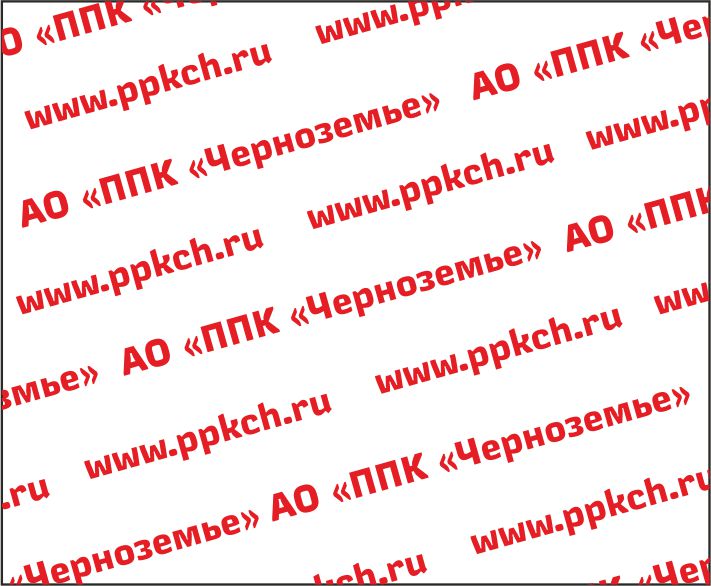 